СОДЕРЖАНИЕ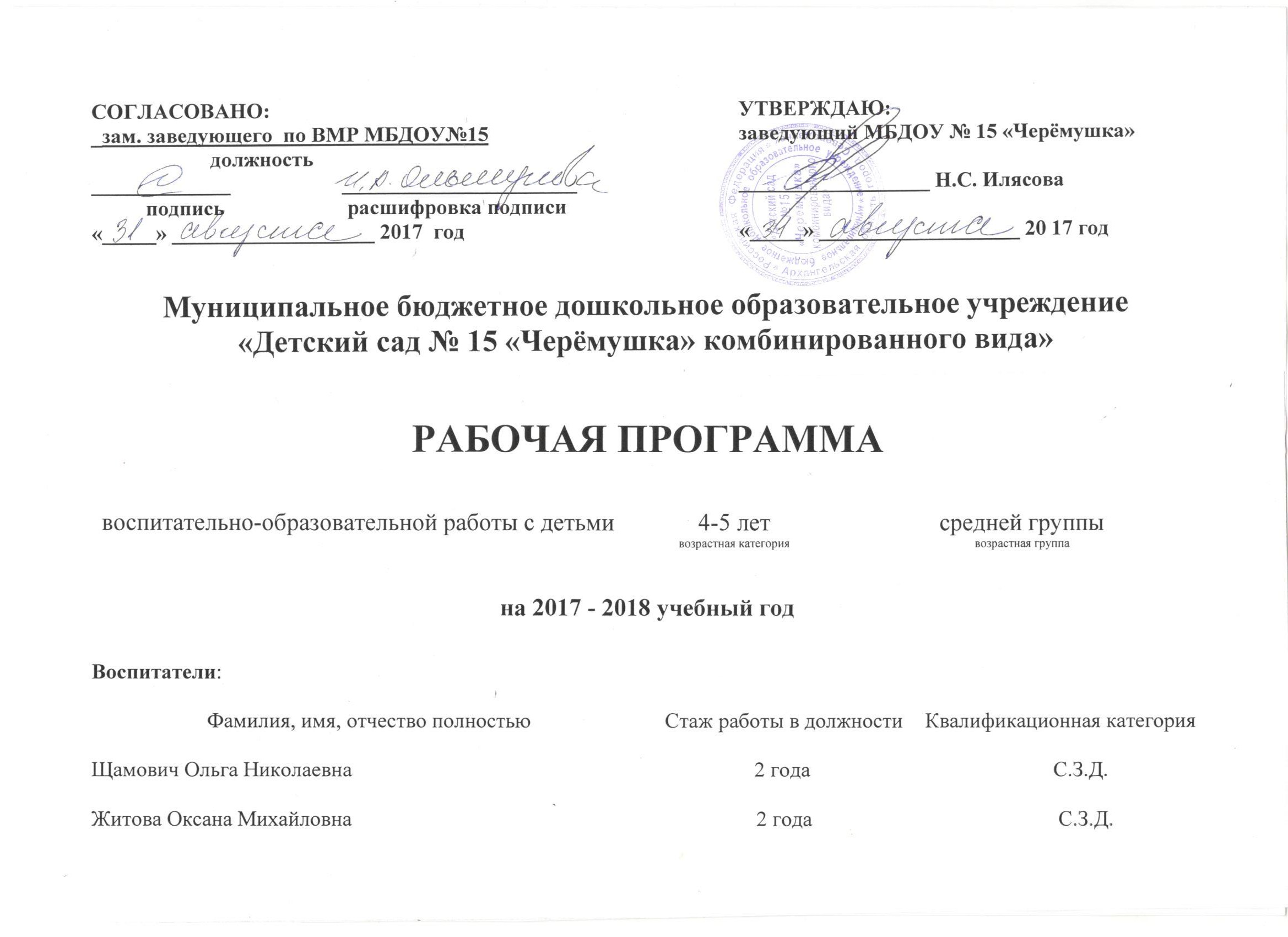 ЦЕЛЕВОЙ РАЗДЕЛ Пояснительная запискаДошкольный возраст – яркая, неповторимая страница в жизни каждого человека. Именно в этот период начинается процесс социализации, устанавливается связь ребенка с ведущими сферами бытия: миром людей, природы, предметным миром. Происходит приобщение к культуре, к общечеловеческим ценностям. Закладывается фундамент здоровья. Дошкольное детство – время первоначального становления личности, формирования основ самосознания и индивидуальности ребенка. Поэтому программа «Детство» создана авторами как программа обогащенного развития детей дошкольного возраста, обеспечивающая единый процесс социализации – индивидуализации личности через осознание ребенком своих потребностей, возможностей и способностей.Цель программы – создать условия для развития детских способностей, широкого взаимодействия с миром, активного практикования в разных видах деятельности, творческой самореализации. Программа направлена на развитие самостоятельности, познавательной и коммуникативной активности, социальной уверенности и ценностных ориентаций, определяющих поведение, деятельность и отношение ребенка к миру.Это станет возможно, если взрослые будут нацелены на:развитие личности детей дошкольного возраста в различных видах общения и деятельности с учетом их возрастных, индивидуальных психологических и физиологических особенностей;создание условий развития ребенка, открывающих возможности для его позитивной социализации, личностного развития, развития инициативы и творческих способностей на основе сотрудничества со взрослыми и сверстниками и в соответствующих возрасту видах деятельности;создание развивающей образовательной среды, которая представляет собой систему условий социализации и индивидуализации детей.Программа ориентирована на:охрану и укрепление физического и психического здоровья детей, в том числе их эмоционального благополучия;обеспечение равных возможностей для полноценного развития каждого ребенка в период дошкольного детства независимо от места проживания, пола, нации, языка, социального статуса, психофизиологических и других особенностей (в том числе ограниченных возможностей здоровья);обеспечение преемственности целей, задач и содержания образования, реализуемых в рамках образовательных программ дошкольного и начального общего образования;создание благоприятных условий развития детей в соответствии с их возрастными и индивидуальными особенностями и склонностями, развития способностей и творческого потенциала каждого ребенка как субъекта отношений с самим собой, другими детьми, взрослыми и миром;объединение обучения и воспитания в целостный образовательный процесс на основе духовно-нравственных и социокультурных ценностей и принятых в обществе правил и норм поведения в интересах человека, семьи, общества;формирование общей культуры личности детей, развитие их социальных, нравственных, эстетических, интеллектуальных, физических качеств, инициативности, самостоятельности и ответственности ребенка, формирование предпосылок учебной деятельности;обеспечение вариативности и разнообразия содержания программ и организационных форм дошкольного образования, возможности формирования программ различной направленности с учетом образовательных потребностей и способностей детей;формирование социокультурной среды, соответствующей возрастным, индивидуальным, психологическим и физиологическим особенностям детей;обеспечение психолого-педагогической поддержки семьи и повышения компетентности родителей (законных представителей) в вопросах развития и образования, охраны и укрепления здоровья детей.Приоритетными задачами развития и воспитания детей являются:укрепление физического и психического здоровья ребенка, формирование основ его двигательной и гигиенической культуры;целостное развитие ребенка как субъекта посильных дошкольнику видов деятельности;обогащенное развитие ребенка, обеспечивающее единый процесс социализации-индивидуализации с учетом детских потребностей, возможностей и способностей;развитие на основе разного образовательного содержания эмоциональной отзывчивости, способности к сопереживанию, готовности к проявлению гуманного отношения в детской деятельности, поведении, поступках;развитие познавательной активности, любознательности, стремления к самостоятельному познанию и размышлению, развитие умственных способностей и речи ребенка;пробуждение творческой активности и воображения ребенка, желания включаться в творческую деятельность;органичное вхождение ребенка в современный мир, разнообразное взаимодействие дошкольников с различными сферами культуры: с изобразительным искусством и музыкой, детской литературой и родным языком, экологией, математикой, игрой;приобщение ребенка к культуре своей страны и воспитание уважения к другим народам и культурам;приобщение ребенка к красоте, добру, ненасилию, ибо важно, чтобы дошкольный возраст стал временем, когда у ребенка пробуждается чувство своей сопричастности к миру, желание совершать добрые поступки.Содержание программы выстроено в соответствии с актуальными интересами современных дошкольников и направлено на их взаимодействие с разными сферами культуры: с изобразительным искусством и музыкой, детской литературой и родным языком, миром природы, предметным и социальным миром, игровой, гигиенической, бытовой и двигательной культурой. Такое широкое культурно-образовательное содержание становится основой для развития познавательных и творческих способностей, для удовлетворения индивидуальных склонностей и интересов детей на разных ступенях дошкольного детства.Доступное содержание культуры раскрывается дошкольнику в своем объектном, ценностном и деятельностно-творческом выражении. В каждом разделе программы предусматривается действие общего механизма: происходит увлекательное знакомство детей с характерными для той или иной области культуры объектами, освоение в разнообразной деятельности познавательных, практических, речевых и творческих умений, позволяющих ребенку проявить в меру своих индивидуальных возможностей самостоятельность и творческую активность, создаются условия для эмоционального принятия детьми соответствующих моральных и эстетических ценностей. В результате дошкольник приобретает необходимый личный социокультурный опыт, который становится фундаментом полноценного развития и готовности к школе.Условия реализации.Ребенок дошкольного возраста – это, прежде всего неутомимый деятель, с удовольствием и живым интересом познающий и проявляющий себя в окружающем пространстве. Процесс развития дошкольника осуществляется успешно при условии его активного и разнообразного взаимодействия с миром.Деятельностная  природа  дошкольника  подчеркнута  в  девизе  программы  «Детство» – «Чувствовать – Познавать – Творить». Эти слова определяют три взаимосвязанные линии развития ребенка, которые пронизывают все разделы программы, придавая ей целостность и единую направленность, проявляясь в интеграции социально-эмоционального, познавательного и созидательно-творческого отношения дошкольника к миру.Реализация программы нацелена на:создание каждому ребенку условий для наиболее полного раскрытия возрастных возможностей и способностей, так как задача дошкольного воспитания состоит не в максимальном ускорении развития дошкольника и не в форсировании сроков и темпов перевода его на «рельсы» школьного возраста;обеспечение разнообразия детской деятельности – близкой и естественной для ребенка: игры, общения со взрослыми и сверстниками, экспериментирования, предметной, изобразительной, музыкальной. Чем полнее и разнообразнее детская деятельность, тем больше она значима для ребенка и отвечает его природе;ориентацию всех условий реализации программы на ребенка, создание эмоционально-комфортной обстановки и благоприятной среды его позитивного развития.Принципы программы:Принцип полноценного проживания ребенком всех этапов детства (младенческого, раннего и дошкольного возраста), обогащение (амплификация) детского развития.Принцип построения образовательной деятельности на основе индивидуальных особенностей каждого ребенка, при котором сам ребенок становится активным в выборе содержания своего образования, становится субъектом дошкольного образования.Принцип содействия и сотрудничества детей и взрослых, признания ребенка полноценным участником (субъектом) образовательных отношений.Принцип поддержки инициативы детей в различных видах деятельности.Принцип сотрудничества с семьей.Принцип приобщения детей к социокультурным нормам, традициям семьи, общества и государства.Принцип формирования познавательных интересов и познавательных действий ребенка в различных видах деятельности.Принцип возрастной адекватности дошкольного образования (соответствия условий, требований, методов возрасту и особенностям развития).Принцип учета этнокультурной ситуации развития детей.Современный ребенок – это житель XXI века, на которого оказывают влияние все признаки настоящего времени. Многолетние исследования, проводимые авторами программы, позволяют нам наметить штрихи современного дошкольного детства, которые нельзя не учитывать, организуя образовательный процесс детского сада.Современный ребенок – маленький гражданин, осознающий себя в современном пространстве страны и города. Он любит свою Родину,  свою  семью, своих сверстников и друзей, желает сделать жизнь лучше, достойнее и красивее. Современный дошкольник ориентирован на познание человека и природы. Он неплохо ориентируется в себе, своем ближайшем окружении, своем настоящем и будущем. Он готов оценивать явления и события жизни с разных точек зрения: интереса, утилитарности, полезности, эстетичности, познания. Современные дети ориентированы на будущее. Это яркая отличительная черта маленьких граждан современности – они с уверенностью смотрят в будущее.Внутренние резервы современного ребенка раскрываются в разных видах предпочитаемой им деятельности: изобразительной, игровой, музыкальной, литературной. Но в отличие от сверстников прошлых лет он уверенно комбинирует их, объединяет между собой, потому что ему так комфортнее и все можно успеть. Он органично вплетает свои представления об этом мире в разные сферы жизнедеятельности. Он – носитель субкультуры, присущей только дошкольнику и отличающей его от детей другого возраста и взрослых.Современному дошкольнику часто не хватает общения с мамой и папой, сверстниками, он теряется в мире объемной информации, ему хочется больше разговаривать и совместно действовать. Группа детского сада – как раз то место, где он реализует принципиальные для себя потребности. Поэтому детский сад – это вторая семья ребенка, в которой ему благополучно и интересно живется. Современные дети с удовольствием идут в детский сад, любят его!Жизнь ребенка XXI века очень сильно изменилась и тесно связана с возможностями родителей. Он быстрее, чем взрослый, успевает освоить мобильный телефон и компьютер, телевизор и магнитофон. Он слушает и смотрит с родителями одни и те же песни и телепередачи; ходит вместе с семьей в кафе и рестораны, выезжает за границу на отдых, путешествует; ориентируется в марках автомобилей, в рекламе. Он многим интересуется и о многом рассуждает. В то же время ребенок по-прежнему сориентирован на самоценные, детские виды деятельности. Он любит играть, сочинять, фантазировать, радоваться и рассуждать. В детской деятельности современного ребенка можно увидеть и стремление к интеграции, то есть объединению, разных видов деятельности в один процесс. В новых видах деятельности, таких как экспериментирование, создание микро- и макропроектов, коллекционирование, импровизация, современных детей привлекают сам процесс, возможность проявления самостоятельности и свободы, реализации замыслов, возможность выбирать и менять что-то самому.Все эти новые черты современного дошкольного детства нашли отражение в программе.Нормативно-методическое обеспечениеФедеральный закон «Об образовании в Российской федерации» от 29 12 2012 года № 273 - ФЗПриказ Минобразования и науки РФ от 30.08.2013 г. № 1014 « Об утверждении Порядка организации  и осуществления образовательной деятельности по основным общеобразовательным программам – образовательным программам дошкольного образования»СанПин 2.4.1.3049-13 «Санитарно-эпидемиологические требования к устройству, содержанию и организации режима работы дошкольных образовательных организаций»ФГОС  ДО. Устав ДОУ.Основная образовательная программа дошкольного образования ДОУ.Возрастные особенности психофизического развития детей 4-5 летДети 4-5 лет все еще не осознают социальные нормы и правила поведения, однако у них уже начинают складываться обобщенные представления о том, как надо и не надо себя вести. Как правило, к пяти годам дети без напоминания взрослого здороваются и прощаются, говорят «спасибо» и «пожалуйста», не перебивают взрослого, вежливо обращаются к нему. Кроме того, они могут по собственной инициативе убирать игрушки, выполнять простые трудовые обязанности, доводить дело до конца. В этом возрасте у детей появляются представления о том, как положено себя вести девочкам и как – мальчикам. Дети хорошо выделяют несоответствие нормам и правилам не только в поведении другого, но и в своем собственном. Таким образом, поведение ребенка 4-5 лет не столь импульсивно и непосредственно, как в 3-4 года, хотя в некоторых ситуациях ему все еще требуется напоминание взрослого или сверстников о необходимости придерживаться тех или иных норм и правил.В этом возрасте детьми хорошо освоен алгоритм процессов умывания, одевания, купания, приема пищи, уборки помещения. Дошкольники знают и используют по назначению атрибуты, сопровождающие эти процессы: мыло, полотенце, носовой платок, салфетку, столовые приборы. Уровень освоения культурно-гигиенических навыков таков, что дети свободно переносят их в сюжетно-ролевую игру.К 4-5 годам ребенок способен элементарно охарактеризовать свое самочувствие, привлечь внимание взрослого в случае недомогания.Дети имеют дифференцированное представление о собственной гендерной принадлежности, аргументируют ее по ряду признаков («Я мальчик, я ношу брючки, а не платьица, у меня короткая прическа»). К пяти годам дети имеют представления об особенностях наиболее распространенных мужских и женских профессий, о видах отдыха, специфике поведения в общении с другими людьми, об отдельных женских и мужских качествах.К четырем годам основные трудности в поведении и общении ребенка с окружающими, которые были связаны с кризисом трех лет (упрямство, строптивость, конфликтность и др.), постепенно уходят в прошлое, и любознательный ребенок активно осваивает окружающий его мир предметов и вещей, мир человеческих отношений. Лучше всего это удается детям в игре. Дети 4-5 лет продолжают проигрывать действия с предметами, но теперь внешняя последовательность этих действий уже соответствует реальной действительности: ребенок сначала режет хлеб и только потом ставит его на стол перед куклами (в раннем и в самом начале дошкольного возраста последовательность действий не имела для игры такого значения). В игре дети называют свои роли, понимают условность принятых ролей. Происходит разделение игровых и реальных взаимоотношений. В 4-5 лет сверстники становятся для ребенка более привлекательными и предпочитаемыми партнерами по игре, чем взрослый.В возрасте от 4 до 5 лет продолжается усвоение детьми общепринятых сенсорных эталонов, овладение способами их использования и совершенствование обследования предметов. К пяти годам дети, как правило, уже хорошо владеют представлениями об основных цветах, геометрических формах и отношениях величин. Ребенок уже может произвольно наблюдать, рассматривать и искать предметы в окружающем его пространстве. Восприятие в этом возрасте постепенно становится осмысленным, целенаправленным и анализирующим.В среднем дошкольном возрасте связь мышления и действий сохраняется, но уже не является такой непосредственной, как раньше. Во многих случаях не требуется практического манипулирования с объектом, но во всех случаях ребенку необходимо отчетливо воспринимать и наглядно представлять этот объект. Внимание становится все более устойчивым, в отличие от возраста трех лет (если ребенок пошел за мячом, то уже не будет отвлекаться на другие интересные предметы). Важным показателем развития внимания является то, что к пяти годам появляется действие по правилу – первый необходимый элемент произвольного внимания.Именно в этом возрасте дети начинают активно играть в игры с правилами: настольные (лото, детское домино) и подвижные (прятки, салочки). В среднем дошкольном возрасте интенсивно развивается память ребенка. В 5 лет он может запомнить уже 5-6 предметов (из 10-15), изображенных на предъявляемых ему картинках.В возрасте 4-5 лет преобладает репродуктивное воображение, воссоздающее образы, которые описываются в стихах, рассказах взрослого, встречаются в мультфильмах и т. д. Элементы продуктивного воображения начинают складываться в игре, рисовании, конструировании.В этом возрасте происходит развитие инициативности и самостоятельности ребенка в общении со взрослыми и сверстниками. Дети продолжают сотрудничать со взрослыми в практических делах (совместные игры, поручения), наряду с этим активно стремятся к интеллектуальному общению, что проявляется в многочисленных вопросах (почему? Зачем? Для чего?), стремлении получить от взрослого новую информацию познавательного характера.Возможность устанавливать причинно-следственные связи отражается в детских ответах в форме сложноподчиненных предложений. У детей наблюдается потребность в уважении взрослых, их похвале, поэтому на замечания взрослых ребенок пятого года жизни реагирует повышенной обидчивостью. Общение со сверстниками по-прежнему тесно переплетено с другими видами детской деятельности (игрой, трудом, продуктивной деятельностью), однако уже отмечаются и ситуации чистого общения.Для поддержания сотрудничества, установления отношений в словаре детей появляются слова и выражения, отражающие нравственные представления: слова участия, сочувствия, сострадания. Стремясь привлечь внимание сверстника и удержать его в процессе речевого общения, ребенок учится использовать средства интонационной речевой выразительности: регулировать силу голоса, интонацию, ритм, темп речи в зависимости от ситуации общения. В процессе общения со взрослыми дети используют правила речевого этикета: слова приветствия, прощания, благодарности, вежливой просьбы, утешения, сопереживания и сочувствия. Речь становится более связной и последовательной.С нарастанием осознанности и произвольности поведения, постепенным усилением роли речи (взрослого и самого ребенка) в управлении поведением ребенка становится возможным решение более сложных задач в области безопасности. Но при этом взрослому следует учитывать несформированность волевых процессов, зависимость поведения ребенка от эмоций, доминирование эгоцентрической позиции в мышлении и поведении.В художественной и продуктивной деятельности дети эмоционально откликаются на произведения музыкального и изобразительного искусства, художественную литературу, в которых с помощью образных средств переданы различные эмоциональные состояния людей, животных, сказочных персонажей. Дошкольники начинают более целостно воспринимать сюжеты и понимать образы.Важным показателем развития ребенка-дошкольника является изобразительная деятельность. К четырем годам круг изображаемых детьми предметов довольно широк. В рисунках появляются детали. Замысел детского рисунка может меняться по ходу изображения. Дети владеют простейшими техническими умениями и навыками. Конструирование начинает носить характер продуктивной деятельности: дети замысливают будущую конструкцию и осуществляют поиск способов ее исполнения.Содержание образовательных областейОбразовательная область «Социально-коммуникативное развитие»Извлечение из ФГОС ДО«Социально-коммуникативное развитие направлено на усвоение норм и ценностей, принятых в обществе, включая моральные и нравственные ценности; развитие общения и взаимодействия ребенка со взрослыми и сверстниками; становление самостоятельности, целенаправленности и саморегуляции собственных действий; развитие социального и эмоционального интеллекта, эмоциональной отзывчивости, сопереживания, формирование готовности к совместной деятельности со сверстниками, формирование уважительного отношения и чувства принадлежности к своей семье и к со- обществу детей и взрослых в Организации; формирование позитивных установок к различным видам труда и творчества; формирование основ безопасного поведения в быту, социуме, природе».Социализация, развитие общения, нравственное воспитание. Усвоение норм и ценностей, принятых в обществе, воспитание моральных и нравственных качеств ребенка, формирование умения правильно оценивать свои поступки и поступки сверстников.Развитие общения и взаимодействия ребенка с взрослыми и сверстниками, развитие социального и эмоционального интеллекта, эмоциональной отзывчивости, сопереживания, уважительного и доброжелательного отношения к окружающим.Формирование готовности детей к совместной деятельности, развитие умения договариваться, самостоятельно разрешать конфликты со сверстниками.Ребенок в семье и сообществе, патриотическое воспитание. Формирование образа Я, уважительного отношения и чувства принадлежности к своей семье и к сообществу детей и взрослых в организации; формирование гендерной, семейной, гражданской принадлежности; воспитание любви к Родине, гордости за ее достижения, патриотических чувств.Самообслуживание, самостоятельность, трудовое воспитание. Развитие навыков самообслуживания; становление самостоятельности, целенаправленности и саморегуляции собственных  действий.Воспитание  культурно-гигиенических навыков.Формирование позитивных установок к различным видам труда и творчества, воспитание положительного отношения к труду, желания трудиться.Воспитание ценностного отношения к собственному труду, труду других людей и его результатам. Формирование умения ответственно относиться к порученному заданию (умение и желание доводить дело до конца, стремление сделать его хорошо).Формирование первичных представлений о труде взрослых, его роли в обществе и жизни каждого человека.Формирование  основ  безопасности. Формирование  первичных представлений о безопасном поведении в быту, социуме, природе. Воспитание осознанного отношения к выполнению правил  безопасности.Формирование осторожного и осмотрительного отношения к потенциально опасным для человека и окружающего мира природы ситуациям. Формирование представлений о некоторых типичных опасных ситуациях и способах поведения в них.Формирование элементарных представлений о правилах безопасности дорожного движения; воспитание осознанного отношения к необходимости выполнения этих правил.Образовательная область «Познавательное развитие»Извлечение из ФГОС ДО«Познавательное развитие предполагает развитие интересов детей, любознательности и познавательной мотивации; формирование познавательных действий, становление сознания; развитие воображения и творческой активности; формирование первичных представлений о себе, других людях, объектах окружающего мира, о свойствах и отношениях объектов окружающего мира (форме, цвете, размере, материале, звучании, ритме, темпе, количестве, числе, части и целом, пространстве и времени, движении и покое, причинах и следствиях и др.), о малой родине и Отечестве, представлений о социокультурных ценностях нашего народа, об отечественных традициях и праздниках, о планете Земля как общем доме людей, об особенностях ее природы, многообразии стран и народов мира».Развитие познавательно-исследовательской деятельности. Развитие познавательных интересов детей, расширение опыта ориентировки в окружающем, сенсорное развитие, развитие любознательности и познавательной мотивации; формирование познавательных действий, становление сознания; развитие воображения и творческой активности; формирование первичных представлений об объектах окружающего мира, о свойствах и отношениях объектов окружающего мира (форме, цвете, размере, материале, звучании, ритме, темпе, причинах и следствиях и др.).Развитие восприятия, внимания, памяти, наблюдательности, способности анализировать, сравнивать, выделять характерные, существенные признаки предметов и явлений окружающего мира; умения устанавливать простейшие связи между предметами и явлениями, делать простейшие обобщения.Приобщение к социокультурным ценностям. Ознакомление  с  окружающим социальным миром, расширение кругозора детей, формирование целостной картины мира.Формирование первичных представлений о малой родине и Отечестве, представлений о социокультурных ценностях нашего народа, об отечественных традициях и праздниках.Формирование элементарных представлений о планете Земля как общем доме людей, о многообразии стран и народов мира.Формирование элементарных математических представлений. Формирование элементарных математических представлений, первичных представлений об основных свойствах и отношениях объектов окружающего мира: форме, цвете, размере, количестве, числе, части и целом, пространстве и времени.Ознакомление с миром природы. Ознакомление с природой и природными явлениями. Развитие умения устанавливать причинно-следственные связи между природными явлениями.Формирование первичных представлений о природном многообразии планеты Земля.Формирование элементарных экологических представлений. Формирование понимания того, что человек — часть природы, что он должен беречь, охранять и защищать ее, что в природе все взаимосвязано, что жизнь человека на Земле во многом зависит от окружающей среды.Воспитание умения правильно вести себя в природе. Воспитание любви к природе, желания беречь ее.Образовательная область «Речевое развитие»Извлечение из ФГОС ДО«Речевое развитие включает владение речью как средством общения и культуры; обогащение активного словаря; развитие связной, грамматически правильной диалогической и монологической речи; развитие речевого творчества; развитие звуковой и интонационной культуры речи, фонематического слуха; знакомство с книжной культурой, детской литературой, понимание на слух текстов различных жанров детской литературы; формирование звуковой аналитико-синтетической активности как предпосылки обучения грамоте».Развитие речи. Развитие свободного общения с взрослыми и детьми, овладение конструктивными способами и средствами взаимодействия с окружающими.Развитие всех компонентов устной речи детей: грамматического строя речи, связной речи – диалогической и монологической форм; формирование словаря, воспитание звуковой культуры  речи.Практическое овладение воспитанниками нормами речи.Художественная литература. Воспитание интереса и любви к чтению; развитие литературной речи.Воспитание желания и умения слушать художественные произведения, следить за развитием действия.Образовательная область «Художественно-эстетическое развитие»Извлечение из ФГОС ДО«Художественно-эстетическое развитие предполагает развитие предпосылок ценностно-смыслового восприятия и понимания произведений искусства (словесного, музыкального, изобразительного), мира природы; становление эстетического отношения к окружающему миру; формирование элементарных представлений о видах искусства; восприятие музыки, художественной литературы, фольклора; стимулирование сопереживания персонажам художественных произведений; реализацию самостоятельной творческой деятельности детей (изобразительной, конструктивно-модельной, музыкальной и др.)»Формирование интереса к эстетической стороне окружающей действительности, эстетического отношения к предметам и явлениям окружающего мира, произведениям искусства; воспитание интереса к художественно-творческой деятельности.Развитие эстетических чувств детей, художественного восприятия, образных представлений, воображения, художественно-творческих способностей.Развитие детского художественного творчества, интереса к самостоятельной творческой деятельности (изобразительной, конструктивно-модельной, музыкальной и др.); удовлетворение потребности детей в самовыражении.Приобщение к искусству. Развитие эмоциональной восприимчивости, эмоционального отклика на литературные и музыкальные произведения, красоту окружающего мира, произведения  искусства.Приобщение детей к народному и профессиональному искусству (словесному, музыкальному, изобразительному, театральному, к архитектуре) через ознакомление с лучшими образцами отечественного и мирового искусства; воспитание умения понимать содержание произведений искусства.Формирование элементарных представлений о видах и жанрах искусства, средствах выразительности в различных видах   искусства.Изобразительная деятельность. Развитие интереса к различным видам изобразительной деятельности; совершенствование умений в рисовании, лепке, аппликации, художественном труде.Воспитание эмоциональной отзывчивости при восприятии произведений изобразительного искусства.Воспитание желания и умения взаимодействовать со сверстниками при создании коллективных работ.Конструктивно-модельная  деятельность. Приобщение  к  конструированию; развитие интереса к конструктивной деятельности, знакомство с различными видами конструкторов.Воспитание умения работать коллективно, объединять свои поделки в соответствии с общим замыслом, договариваться, кто какую часть работы будет  выполнять.Музыкально-художественная деятельность. Приобщение к музыкальному искусству; формирование основ музыкальной культуры, ознакомление с элементарными музыкальными понятиями, жанрами; воспитание эмоциональной отзывчивости при восприятии музыкальных произведений. Развитие музыкальных способностей: поэтического и музыкального слуха, чувства ритма, музыкальной памяти; формирование песенного, музыкального вкуса.Воспитание интереса к музыкально-художественной деятельности, совершенствование умений в этом виде  деятельности.Развитие детского музыкально-художественного творчества, реализация самостоятельной творческой деятельности детей; удовлетворение потребности в самовыражении.Образовательная область «Физическое развитие»Извлечение из ФГОС ДО«Физическое развитие включает приобретение опыта в следующих видах деятельности детей: двигательной, в том числе связанной с выполнением упражнений, направленных на развитие таких физических качеств, как координация и гибкость; способствующих правильному формированию опорно-двигательной системы организма, развитию равновесия, координации движения, крупной и мелкой моторики обеих рук, а также с правильным, не наносящим ущерба организму, выполнением основных движений (ходьба, бег, мягкие прыжки, повороты в обе стороны), формирование начальных представлений о некоторых видах спорта, овладение подвижными играми с правилами; становление целенаправленности и саморегуляции в двигательной сфере; становление ценностей здорового образа жизни, овладение его элементарными нормами и правилами (в питании, двигатель- ном режиме, закаливании, при формировании полезных привычек и др.)».Формирование начальных представлений о здоровом образе жизни.Формирование у детей начальных представлений о здоровом образе жизни.Физическая культура. Сохранение, укрепление и охрана здоровья детей; повышение умственной и физической работоспособности, предупреждение утомления.Обеспечение гармоничного физического развития, совершенствование умений и навыков в основных видах движений, воспитание красоты, грациозности, выразительности движений, формирование правильной осанки.Формирование потребности в ежедневной двигательной деятельности. Развитие инициативы, самостоятельности и творчества в двигательной активности, способности к самоконтролю, самооценке при выполнении движений.Развитие интереса к участию в подвижных и спортивных играх и физических упражнениях, активности в самостоятельной двигательной деятельности; интереса и любви к спорту.Игра как ведущий вид детской деятельностиВ средней группе воспитатель продолжает обогащение игрового опыта детей.Задачи развития игровой деятельностиРазвивать все компоненты детской игры (обогащать тематику и виды игр, игровые действия, сюжеты, умения устанавливать ролевые отношения, создавать игровую обстановку, используя для этого реальные предметы и их заместители, действовать в реальной и воображаемой игровых ситуациях).Обогащать содержание детских игр, развивать воображение, творчество, интерес к игровому экспериментированию.Формировать умение следовать игровым правилам в дидактических, подвижных, развивающих играх.Воспитывать доброжелательные отношения между детьми, обогащать способы их игрового взаимодействия.Сюжетно-ролевые игрыПроявление интереса к отображению в сюжетно-ролевых играх семейных и несложных профессиональных отношений взрослых (врач – пациент, парикмахер – клиент, капитан – матрос и др.), к объединению в одном сюжете разнообразных по тематике событий (мама с дочкой собрались идти в гости, сначала они зашли в парикмахерскую, а затем в магазин за подарками). Поддержка эмоционального вовлечения в содержание, которое находит отражение в игре.Освоение новых способов ролевого поведения: способности строить сюжеты с большим количеством персонажей, самостоятельно вести ролевые диалоги, выполнять по ходу развития сюжета не одну, а несколько ролей. Развитие умений до начала игры определять тему, одно-два игровых события («Во что будем играть? Что произойдет?»), распределять роли до начала игры. Самостоятельное использование в играх предметов- заместителей (разнообразные кубики, бруски, флаконы, веревки, бечевки, которые могут быть использованы в качестве других предметов). По побуждению воспитателя использование изобразительных игровых действий («чик-чик, это чек»). Освоение способа развития игрового замысла через проблемную ситуацию: потеря какого-либо предмета (у парикмахера исчезли все расчески), невозможности достичь цель (корабль сбился с курса).Развитие умения вести разные ролевые диалоги – в начале года в совместной игре с воспитателем, а во втором полугодии – в совместной игре со сверстниками. В совместной игре с воспитателем изменять содержание диалога в зависимости от смены ролей, обмениваться ролями с воспитателем, действуя в соответствии с новой игровой позицией (диалоги по телефону в разных ролях – мамы, папы, бабушки, детей).Освоение способа сокращения предметных игровых действий детей за счет обозначения части сюжета в речевом плане («Как будто мы уже покормили кукол и теперь будем одевать их на прогулку»).Самостоятельное включение в игровой сюжет новых событий, ролей, проявление творчества в выборе предметов-заместителей и создании игровой обстановки (устраивать комнату для кукол, обстановку магазина, парикмахерской, кабинета врача, гаража и т. п.). Использование по собственной инициативе в играх ряженья, масок, музыкальных игрушек (бубен, металлофон, дудочки-свистульки). К концу года самостоятельное придумывание реплик игровых персонажей, использование разных интонаций в ролевых диалогах, комбинирование в сюжете 3 – 4х эпизодов, разнообразного содержания,Развитие доброжелательности в игровом общении с партнерами-сверстниками. Проявление инициативности в игровом взаимодействии со сверстниками, добрых чувств по отношению к сверстникам и игрушкам, интереса к общему замыслу и к согласованию действий с играющими детьми.Режиссерские игрыУчастие в режиссерских играх на основе литературного опыта, впечатлений от просмотра мультипликационных фильмов, комбинирования событий из разных мультфильмов или сказок. Отображение в индивидуальных играх эмоционально значимых событий (посещение врача, приход гостей, поездка в поезде и пр.).Освоение умения представить готовую сюжетную ситуацию и показать ее зрителю (взрослому). Проявление самостоятельности в осуществлении режиссерской игры (передвижение игрушек по игровому полю, озвучивание событий, комментирование происходящего в игре). По побуждению воспитателя, а впоследствии самостоятельно озвучивание диалога между персонажами, выражение оценки персонажей, их действий («зайчик-трусишка испугался волка, побежал»). Проявление инициативы в выборе необходимых материалов и игрушек для создания обстановки режиссерской игры, использовании предметов-заместителей.Проявление интереса к режиссерской игре на основе ситуации, служащей завязкой сюжета (например: в кроватке лежит мишка с перевязанной бинтом лапой; кукла Маша накрыла стол и ждет гостей). По побуждению воспитателя высказывание предположений о том, что произойдет дальше, разыгрывание продолжения ситуации, передача диалогов героев. К концу года самостоятельное придумывание и создание ситуаций-завязок сюжета режиссерской игры при помощи игрушек и предметов, их показывают воспитателю, сверстникам.Игровые импровизации и театрализацияУчастие в творческих имитационных играх, развитие умения мимикой, жестами, движениями передавать разное эмоциональное состояние персонажей («зайчик заблудился, испугался, но его нашли медвежата, приласкали, отвели домой, и все смеются,  хлопают  в  ладоши,  радуются»).  Использование  жестов  и  движений  для передачи физических особенностей игрового образа («летят большие птицы и маленькие птички», «идет по снегу большой медведь и маленькая обезьянка»). Освоение умений жестом показать: маленькая бусинка, куколка – вот такая; огромный снежный ком, дом, гора – вот такие, передать интонацией и силой голоса игровой образ (маленькая мышка и великан, гномик и дракон). В играх на темы литературных произведений освоение умений выразительно передавать особенности движений, голоса, эмоциональные состояния.Участие в театрализациях на темы любимых сказок («Репка», «Кот, петух и лиса», «Колобок»). Самостоятельное использование предметов для ряженья: элементов костюмов сказочных героев, масок животных, эмблем с изображениями любимых литературных персонажей (Винни-Пух, Буратино). Проявление желания самостоятельно воспроизводить в играх-драматизациях полюбившиеся эпизоды сказок, мультипликационных фильмов.Игра-экспериментирование с различными предметами и материаламиИгры с водой, снегом, льдом. «Волшебная вода» (смешивание подкрашенной воды и получение разнообразных «волшебных» цветов и оттенков). «Цветные капельки» (капанье из пипетки в баночки с водой жидкой краски различной густоты и насыщенности и наблюдение за «путешествием» капельки). «Льдинки» (замораживание окрашенной воды в разных формочках и украшение льдинками построек из снега). «Ледяные узоры» (замораживание в воде узоров из камешков, бусинок, листьев и рассматривание их). «Освобождение из плена» (размораживание маленьких игрушек, замороженных во льду «ледяной колдуньей»). «Тонет — не тонет» (испытание на плавучесть игрушек из разного материала). «Снежные фигуры» (лепка из снега снежных баб, снегурочек, зайчиков, игра в снежное царство), «Кто прошел?» (узнавать следы на снегу по отпечаткам).Игры с мыльной водой и пеной. «Мыльные пузыри» (пускание мыльных пузырей с помощью разных предметов: соломинок, трубочек, деревянных катушек из- под ниток и пр.). «У кого пена выше и пышней» (выдувание воздуха через трубочку и т. п. в мыльную воду с целью получения самой большой). «Подушка из пены» (испытание: какие предметы, из каких материалов могут лежать на поверхности пены).Игры с зеркалом. «Поймай солнышко» (маленьким зеркалом поймать луч солнца и пустить зайчика). «Солнечные зайчики» (воспитатель и дети пускают веселых солнечных зайчиков). «Что отражается в зеркале» (пытаться увидеть, что находится за спиной, справа, слева, на потолке, только с помощью зеркала).Игры со светом. «Театр теней», «У кого тень интересней», «Угадай, чья тень» (экспериментирование с тенью), «Прятки и поиски» (поиск спрятанного предмета с помощью фонарика в темноте).Игры со стеклами. «Мир меняет цвет» (рассматривание окружающего через стекла разного цвета). «Таинственные картинки» (рассматривание цветных картинок через стекла разного цвета и наблюдение: какие изображения на картинке становятся невидимыми). «Все увидим, все узнаем» (рассматривание предметов, мелких картинок, знаков, узоров через увеличительное стекло).Игры со звуками. «Погремушки» (испытание: какие предметы лучше гремят в коробочках из разных материалов). «Звонкие бутылочки» (испытать, какой звук издает молоточек, если ударять по бутылочкам, наполненным водой, песком, или по пустым).«Угадай, что шуршит, что гремит» (узнать с закрытыми глазами разные звуки: разрывания или сминания бумаги, колебания фольги, насыпания песка, переливания воды и пр.).Дидактические игры. Игры с готовым содержанием и правиламиСовместное с воспитателем участие в играх на сравнение предметов по различным признакам (размеру, форме, цвету, назначению и т. п.), группировку предметов на основе общих признаков (это — посуда, это — обувь; здесь ленты одинаковой длины и одинакового цвета); составление целого изображение из 6—8 частей («Составь картинку», «Пазлы»); выстраивание «ряда» из одинаковых предметов по убыванию или возрастанию того или иного признака (по размеру, по ширине, высоте, интенсивности цвета и т. д.); составление простого плана-схемы с использованием разнообразных замещений реальных объектов (игры «Угадай картинку», «Найди по схеме», «Волшебные знаки»).Освоение способов планирования своей поисковой игровой деятельности, реализация  образов  воображения  (развивающие  игры  «Сложи  узор»,  «Точечки», «Уголки», «Уникуб» и др.).Развитие умения принимать поставленную воспитателем игровую задачу или выдвигать самостоятельно свою задачу в знакомой игре. Самостоятельно или с небольшой помощью воспитателя действовать по правилам, стремиться к результату, контролировать его в соответствии с игровой задачей.Освоение правил настольно-печатных игр: объединяться со сверстниками, действовать по очереди, по простой схеме и т. п. В совместной с воспитателем игре пояснять ход игры, рассказывать, как правильно действовать в игре. Формулирование в речи, достигнут или нет игровой результат («У меня получилось правильно — картинка составлена»). Самостоятельно замечать неполное соответствие полученного результата требованиям. Проявление желания объяснять сверстникам, как правильно играть  в игру; не смеяться над проигравшим сверстником. Формы образовательной деятельностиРазвитие ребенка в образовательном процессе детского сада осуществляется целостно в процессе всей его жизнедеятельности. В то же время освоение любого вида деятельности требует обучения общим и специальным умениям, необходимым для ее осуществления.Особенностью	 организации 	образовательной	деятельности	по	программе «Детство» является ситуационный подход. Основной единицей образовательного процесса выступает образовательная ситуация, то есть такая форма совместной деятельности педагога и детей, которая планируется и целенаправленно организуется педагогом с целью решения определенных задач развития, воспитания и обучения. Образовательная ситуация протекает в конкретный временной период образовательной деятельности. Особенностью образовательной ситуации является появление образовательного результата (продукта) в ходе специально организованного взаимодействия воспитателя и ребенка. Такие продукты могут быть как материальными (рассказ, рисунок, поделка, коллаж, экспонат для выставки), так и нематериальными (новое знание, образ, идея, отношение, переживание). Ориентация на конечный продукт определяет технологию создания образовательных ситуаций.Преимущественно образовательные ситуации носят комплексный характер и включают задачи, реализуемые в разных видах деятельности на одном тематическом содержании.Образовательные ситуации используются в процессе непосредственно организованной образовательной деятельности. Главными задачами таких образовательных ситуаций являются формирование у детей новых умений в разных видах деятельности и представлений, обобщение знаний по теме, развитие способности рассуждать и делать выводы.Воспитатель создает разнообразные образовательные ситуации, побуждающие детей применять свои знания и умения, активно искать новые пути решения возникшей в ситуации задачи, проявлять эмоциональную отзывчивость и творчество. Организованные воспитателем образовательные ситуации ставят детей перед необходимостью понять, принять и разрешить поставленную задачу. Активно используются игровые приемы, разнообразные виды наглядности, в том числе схемы, предметные и условно-графические модели. Назначение образовательных ситуаций состоит в систематизации, углублении, обобщении личного опыта детей: в освоении новых, более эффективных способов познания и деятельности; в осознании связей и зависимостей, которые скрыты от детей в повседневной жизни и требуют для их освоения специальных условий. Успешное и активное участие в образовательных ситуациях подготавливает детей к будущему школьному обучению.Воспитатель также широко использует ситуации выбора (практического и морального). Предоставление дошкольникам реальных прав практического выбора средств, цели, задач и условий своей деятельности создает почву для личного самовыражения и самостоятельности.Образовательные ситуации могут включаться в образовательную деятельность в режимных моментах. Они направлены на закрепление имеющихся у детей знаний и умений, их применение в новых условиях, проявление ребенком активности, самостоятельности и творчества.Образовательные ситуации могут запускать инициативную деятельность детей через постановку проблемы, требующей самостоятельного решения, через привлечение внимания детей к материалам для экспериментирования и исследовательской деятельности, для продуктивного творчества.Ситуационный подход дополняет принцип продуктивности образовательной деятельности, который связан с получением какого-либо продукта, который в материальной форме отражает социальный опыт, приобретаемый детьми (панно, газета, журнал, атрибуты для сюжетно-ролевой игры, экологический дневник и др.). Принцип продуктивности ориентирован на развитие субъектности ребенка в образовательной деятельности разнообразного содержания. Этому способствуют современные способы организации образовательного процесса с использованием детских проектов, игр-оболочек  и  игр-путешествий,  коллекционирования,  экспериментирования,  ведения детских дневников и журналов, создания спектаклей-коллажей и многое другое.Непосредственно образовательная деятельность основана на организации педагогом видов деятельности, заданных ФГОС дошкольного образования.Игровая деятельность является ведущей деятельностью ребенка дошкольного возраста. В организованной образовательной деятельности она выступает в качестве основы для интеграции всех других видов деятельности ребенка дошкольного возраста. В младшей и средней группах детского сада игровая деятельность является основой решения всех образовательных задач. В сетке непосредственно образовательной деятельности игровая деятельность не выделяется в качестве отдельного вида деятельности, так как она является основой для организации всех других видов детской деятельности.Игровая деятельность представлена в образовательном процессе в разнообразных формах – это дидактические и сюжетно-дидактические, развивающие, подвижные игры, игры-путешествия, игровые проблемные ситуации, игры-инсценировки, игры-этюды и пр.При этом обогащение игрового опыта творческих игр детей тесно связано с содержанием непосредственно организованной образовательной деятельности. Организация сюжетно-ролевых, режиссерских, театрализованных игр и игр-драматизаций осуществляется преимущественно в режимных моментах (в утренний отрезок времени и во второй половине дня).Коммуникативная деятельность направлена на решение задач, связанных с развитием свободного общения детей и освоением всех компонентов устной речи, освоение культуры общения и этикета, воспитание толерантности, подготовки к обучению грамоте (в старшем дошкольном возрасте). В сетке непосредственно организованной образовательной деятельности она занимает отдельное место, но при этом коммуникативная деятельность включается во все виды детской деятельности, в ней находит отражение опыт, приобретаемый детьми в других видах деятельности.Познавательно-исследовательская деятельность включает в себя широкое познание детьми объектов живой и неживой природы, предметного и социального мира (мира взрослых и детей, деятельности людей, знакомство с семьей и взаимоотношениями людей, городом, страной и другими странами), безопасного поведения, освоение средств и способов познания (моделирования, экспериментирования), сенсорное и математическое развитие детей.Восприятие художественной литературы и фольклора организуется как процесс слушания детьми произведений художественной и познавательной литературы, направленный на развитие читательских интересов детей, способности восприятия литературного текста и общения по поводу прочитанного. Чтение может быть организовано как непосредственно чтение (или рассказывание сказки) воспитателем вслух и как прослушивание аудиозаписи.Конструирование и изобразительная деятельность детей представлена разными видами художественно-творческой (рисование, лепка, аппликация) деятельности. Художественно-творческая деятельность неразрывно связана со знакомством детей с изобразительным искусством, развитием способности художественного восприятия. Художественное восприятие произведений искусства существенно обогащает личный опыт дошкольников, обеспечивает интеграцию между познавательно-исследовательской, коммуникативной и продуктивной видами деятельности.Музыкальная деятельность организуется в процессе музыкальных занятий, которые проводятся музыкальным руководителем ДОО в специально оборудованном помещении.Двигательная  деятельность  организуется  в  процессе  занятий  физической культурой, требования к проведению которых согласуются дошкольной организацией с положениями действующего СанПиН.Образовательная деятельность, осуществляемая в ходе режимных моментов, требует особых форм работы в соответствии с реализуемыми задачами воспитания, обучения и развития ребенка. В режимных процессах, в свободной детской деятельности воспитатель создает по мере необходимости дополнительно развивающие проблемно-игровые или практические ситуации, побуждающие дошкольников применить имеющийся опыт, проявить инициативу, активность для самостоятельного решения возникшей задачи.Образовательная деятельность, осуществляемая в утренний отрезок времени, включает:наблюдения – в уголке природы, за деятельностью взрослых (сервировка стола к завтраку);индивидуальные игры и игры с небольшими подгруппами детей (дидактические, развивающие, сюжетные, музыкальные, подвижные и пр.);создание практических, игровых, проблемных ситуаций и ситуаций общения, сотрудничества, гуманных проявлений, заботы о малышах в детском саду, проявлений эмоциональной отзывчивости к взрослым и сверстникам;трудовые поручения (сервировка столов к завтраку, уход за комнатными растениями и пр.);беседы и разговоры с детьми по их интересам;рассматривание дидактических картинок, иллюстраций, просмотр видеоматериалов разнообразного содержания;индивидуальную работу с детьми в соответствии с задачами разных образовательных областей;двигательную деятельность детей, активность которой зависит от содержания организованной образовательной деятельности в первой половине дня;работу по воспитанию у детей культурно-гигиенических навыков и культуры здоровья.Образовательная деятельность, осуществляемая во время прогулки, включает:подвижные игры и упражнения, направленные на оптимизацию режима двигательной активности и укрепление здоровья детей;наблюдения за объектами и явлениями природы, направленные на установление разнообразных связей и зависимостей в природе, воспитание отношения к ней;экспериментирование с объектами неживой природы;сюжетно-ролевые и конструктивные игры (с песком, со снегом, с природным материалом);элементарную трудовую деятельность детей на участке детского сада;свободное общение воспитателя с детьми.Детям исполнилось четыре года. Внимательный воспитатель замечает в их поведении и деятельности ряд новых черт, проявляющихся в физическом, интеллектуальном, социально-эмоциональном развитии. Возросли физические возможности детей: движения их стали значительно более уверенными  и  разнообразными.  Дошкольники  испытывают  острую  потребность  в движении.  В  случае  ограничения  активной  двигательной  деятельности  они  быстро перевозбуждаются, становятся непослушными, капризными. Поэтому в средней группе особенно важно наладить  разумный двигательный режим, наполнить жизнь детей разнообразными	подвижными	играми, игровыми заданиями, танцевальными движениями под музыку, хороводными играми.Эмоционально окрашенная деятельность становится не только средством физического развития, но и способом психологической разгрузки детей среднего дошкольного возраста, которых отличает довольно высокая возбудимость. Увидев перевозбуждение ребенка, воспитатель, учитывая слабость тормозных процессов детей 4-5 лет, переключает его внимание на более спокойное занятие. Это поможет ребенку восстановить силы и успокоиться.У детей активно проявляется стремление к общению со сверстниками. Если ребенок трех лет вполне удовлетворяется обществом кукол, то в 4-5 лет он нуждается в содержательных контактах со сверстниками. Дети общаются по поводу игрушек, совместных игр, общих дел. Их речевые контакты становятся более результативными и действенными. Воспитатель использует это стремление для налаживания дружеских связей между детьми. Он объединяет детей в небольшие подгруппы на основе общих интересов, взаимных симпатий. Своим участием в играх воспитатель помогает детям понять, как можно договориться, подобрать нужные игрушки, создать игровую обстановку.Особенно внимательно относится воспитатель к детям, которые по тем  или иным причинам (робость, застенчивость, агрессивность) не могут найти себе в группе друзей, то есть не реализуют свою возрастную потребность в общении. Это может привести  в  дальнейшем  к  личностным  деформациям.  В  каждом  подобном  случае воспитатель анализирует причины и находит пути налаживания контактов ребенка со сверстниками.Новые черты появляются в общении детей 4-5 лет с воспитателем. Дошкольники охотно сотрудничают с взрослыми в практических делах (совместные игры, трудовые поручения, уход за животными, растениями), но наряду с этим все более активно стремятся к познавательному, интеллектуальному общению. На уровне познавательного общения дети испытывают острую потребность в уважительном отношении со стороны взрослого. Серьезную ошибку совершает взрослый, если отмахивается от вопросов ребенка, не замечает их или отвечает с раздражением, торопливо, без охоты. Замечено, что дети, не получающие от воспитателя ответов на волнующие их вопросы, начинают проявлять черты замкнутости, негативизма, непослушания по отношению к старшим. Иными словами, нереализованная потребность общения с взрослым приводит к негативным проявлениям в поведении ребенка.Ребенок пятого года жизни отличается высокой активностью. Это создает новые возможности для развития самостоятельности во всех сферах его жизни. Развитию самостоятельности в познании способствует освоение детьми системы разнообразных обследовательских действий, приемов простейшего анализа, сравнения, умения наблюдать. Ребенок способен анализировать объекты одновременно по 2-3-м признакам: цвету и форме, цвету, форме и материалу и т. п. Он может сравнивать предметы по цвету, форме, размеру, запаху, вкусу и другим свойствам, находя различия и сходство. Воспитатель специально насыщает жизнь детей проблемными практическими и познавательными ситуациями, в которых детям необходимо самостоятельно применить освоенные приемы (определить, влажный или сухой песок, годится ли он для постройки; отобрать брусочки такой ширины, чтобы по ним одновременно проезжали 2 или 3 машины и пр.).Уделяя внимание развитию детской самостоятельности, воспитатель широко использует приемы индивидуального подхода, следуя правилу: не делать за ребенка то, что он в состоянии сделать самостоятельно. Но при этом воспитатель исходит из реального уровня умений, которые могут значительно различаться у разных детей. Поэтому если для одних детей будет достаточно простого напоминания о нужном действии, совета, то для других необходим показ или совместное действие с ребенком. В этом проявляется одна из особенностей детей. Воспитатель становится свидетелем разных темпов развития детей: одни дольше сохраняют свойства, характерные для младшего возраста, перестройка их поведения и деятельности как бы замедляется, другие, наоборот, взрослеют быстрее и начинают отчетливо проявлять черты более старшей возрастной ступени.У детей 4-5 лет ярко проявляется интерес к игре. Игра продолжает оставаться основной формой организации их жизни. Как и в младшей группе, воспитатель отдает предпочтение игровому построению всего образа жизни детей. В течение дня дети могут участвовать в разнообразных играх – сюжетно-ролевых, режиссерских, подвижных, имитационно-театрализованных, хороводных, музыкальных, познавательных. Часть из них организуется и целенаправленно используется воспитателем как средство решения определенных задач. Например, игры с готовым содержанием и правилами используются для развития внимания, памяти, речи, умения сравнивать, действовать по элементарному алгоритму.Воспитатель выступает носителем игровых традиций и ненавязчиво передает их детям прежде всего в совместных играх воспитателя с детьми. В обстановке игры своим примером воспитатель показывает детям, как лучше договориться, распределить роли, как с помощью развития сюжета принять в игру всех желающих.Участвуя в одной и той же игре, воспитатель каждый раз берет на себя новые роли, вступает с детьми в разные ролевые диалоги. Используя свою игровую роль, он побуждает детей к творчеству, к изменению игровой обстановки (поставить дополнительный телефон для переговоров, отгородить место для еще одного кабинета врача, наметить новый маршрут путешествия). Примечательной особенностью детей является фантазирование, нередко они путают вымысел и  реальность.  Яркость фантазий расширяет рамки умственных возможностей детей и используется воспитателем для обогащения детского игрового опыта: придумывания в игре фантастических образов животных, людей, сказочных путешествий.Игровая мотивация активно используется воспитателем в организации деятельности детей. Все виды образовательных ситуаций либо проходят в форме игры, либо составлены из игровых приемов и действий. В силу особенностей наглядно- образного мышления среднего дошкольника предпочтение отдается наглядным, игровым и практическим методам, слова педагога сопровождаются разнообразными формами наглядности и практической деятельностью детей.У детей этого возраста наблюдается пробуждение интереса к правилам поведения, о чем свидетельствуют многочисленные жалобы-заявления детей воспитателю о том, что кто-то делает что-то неправильно или не выполняет какое-то требование. Главное для воспитателя – предвидеть поступки детей и заблаговременно ориентировать их на правильное поведение. Поэтому среди воспитательных приемов большое место принадлежит личному примеру педагога, а также проективным оценкам – оценкам за предполагаемые будущие правильные действия ребенка. К примеру, заметив попытку мальчика наехать своим автомобилем на домик, построенный девочками, воспитатель говорит: «Какой у нас Саша хороший шофер, он внимательно смотрит на дорогу и никогда ни на кого не наедет. Он хорошо управляет машиной». Мальчик, гордый оценкой воспитателя, с удовольствием проезжает, не задев домика.Ранимость ребенка 4-5 лет – это не проявление его индивидуальности, а особенность возраста. Воспитателю необходимо быть очень внимательным к своим словам, к интонации речи при контактах с ребенком и оценке его действий, в первую очередь подчеркивать успехи, достижения и нацеливать на положительные действия.Педагог развивает эстетические чувства детей. Он обращает их внимание на красоту природы, звучание музыки, разнообразие изобразительных средств. Дети уверенно держат в руках карандаш, рисуют людей, животных, окружающие предметы, с удовольствием лепят, конструируют, занимаются аппликацией.Взаимодействуя с дошкольниками, воспитатель использует несколько педагогических позиций:партнерства и сотрудничества («Мы сделаем это вместе», «Давайте найдем общее решение», «Мне тоже интересно узнать об этом»);передачи опыта («Люди обычно это делают так»);обращения за помощью к детям («У меня это почему-то не получается», «Я забыла, как это можно сделать», «Кто может мне помочь в этом?»).Такое взаимодействие с педагогом помогает детям быстрее становиться самостоятельными и чувствовать себя компетентными.Образовательная деятельность детей в средней группе осуществляется на игровой основе. Ведущие цели связаны с развитием интересов, способностей каждого ребенка,   стимулированием   активности   и   самостоятельности.Девиз   программы «Детство» – «Чувствовать! Познавать! Творить!» – подчеркивает, что в основе организации жизни детей лежит деятельностный подход, который реализуется как в свободной детской деятельности, так и в организованных образовательных ситуациях. Чтение, игры-драматизации, игры с элементами театрализации по мотивам литературных произведений, показ инсценировок народных сказок, встречи детей с героями знакомых книг планируются на вторую половину дня.Во второй половине дня периодически проводится слушание любимых музыкальных произведений по заявкам детей. На это время планируются также вечера досуга, занятия в кружках по интересам, свободные игры по выбору детей.Планируемые результатыК концу года ребёнок:Ребенок может применять усвоенные знания и способы деятельности для решения несложных задач, поставленных взрослым. Доброжелателен в общении со сверстниками в совместных делах; проявляет интерес к разным видам деятельности, активно участвует в них.Овладевает умениями экспериментирования и при содействии взрослого активно использует их для решения интеллектуальных и бытовых задач.Сформированы специальные умения и навыки (речевые, изобразительные, музыкальные, конструктивные и др.), необходимые для осуществления различных видов детской деятельностиОткликается на эмоции близких людей и друзей. Испытывает радость от общения с животными и растениями, как знакомыми, так и новыми для него. Сопереживает персонажам сказок. Эмоционально реагирует на художественные произведения, мир природы.Проявляет стремление к общению со сверстниками, нуждается в содержательных контактах со сверстниками по поводу игрушек, совместных игр, общих дел, налаживаются первые дружеские связи между детьми. По предложению воспитателя может договориться со сверстником. Стремится к самовыражению в деятельности, к признанию и уважению сверстников.Охотно сотрудничает с взрослыми не только в практических делах, но и активно стремится к познавательному, интеллектуальному общению с взрослыми: задает много вопросов поискового характера. Начинает проявлять уважение к старшим, называет по имени и отчеству.В играх наблюдается разнообразие сюжетов. Называет роль до начала игры, обозначает свою новую роль по ходу игры. Проявляет самостоятельность в выборе и использовании предметов-заместителей, с интересом включается в ролевой диалог со сверстниками. Выдвигает игровые замыслы, инициативен в развитии игрового сюжета. Вступает в ролевой диалог. Проявляет интерес к игровому экспериментированию с предметами и материалами. Проявляет творчество в создании игровой обстановки, в театрализации. В играх с правилами принимает игровую задачу, проявляет интерес к результату, выигрышу.Речевые контакты становятся более длительными и активными. Для привлечения и сохранения внимания сверстника ребенок использует средства интонационной речевой выразительности (силу голоса, интонацию, ритм и темп речи). Выразительно читает стихи, пересказывает короткие рассказы, передавая свое отношение к героям.Использует в речи слова участия, эмоционального сочувствия, сострадания для поддержания сотрудничества, установления отношений со сверстниками и взрослыми. С помощью образных средств языка передает эмоциональные состояния людей и животных.Движения стали значительно более уверенными и разнообразными. Ребенок испытывает острую потребность в движении, отличается высокой возбудимостью. В случае ограничения активной двигательной деятельности быстро перевозбуждается, становится непослушным, капризным. Эмоционально окрашенная деятельность становится не только средством физического развития, но и способом психологической разгрузки.Выполняет доступные возрасту гигиенические процедуры, соблюдает элементарные правила здорового образа жизни: рассказывает о последовательности и необходимости выполнения культурно-гигиенических навыков. Самостоятелен в самообслуживании, сам ставит цель, видит необходимость выполнения определенных действий.В привычной обстановке самостоятельно выполняет знакомые правила общения с взрослыми: здоровается и прощается, говорит «спасибо» и «пожалуйста». По напоминанию взрослого старается придерживаться основных правил поведения в быту и на улице.Отличается высокой активностью и любознательностью. Задает много вопросов поискового характера: «Почему?», «Зачем?», «Для чего?», стремится установить связи и зависимости в природе, социальном мире. Владеет основными способами познания, имеет некоторый опыт деятельности и запас представлений об окружающем; с помощью воспитателя активно включается в деятельность экспериментирования. В процессе совместной исследовательской деятельности активно познает и называет свойства и качества предметов, особенности объектов природы, обследовательские действия.Объединяет предметы и объекты в видовые категории с указанием характерных признаков.Имеет представления:о себе: знает свои имя полное и краткое, фамилию, возраст, пол. Осознает некоторые свои умения («умею рисовать» и пр.), знания («знаю, о чем эта сказка»), то, чему научился («строить дом»). Стремится узнать от взрослого некоторые сведения о своем организме (для чего нужны руки, ноги, глаза, ресницы и пр.); — о семье: знает  состав своей семьи, рассказывает о деятельности членов своей семьи, о происшедших семейных событиях, праздниках, о любимых игрушках, домашних животных;об обществе (ближайшем социуме), его культурных ценностях: беседует с воспитателем о профессиях работников детского сада: помощника воспитателя, повара, медицинской сестры, воспитателя, прачки;о государстве: знает название страны и города, в котором живет, хорошо ориентируется в ближайшем окружении.Владеет разными способами деятельности, проявляет самостоятельность, стремится к самовыражению. Поведение определяется требованиями со стороны взрослых и первичными ценностными представлениями о том, «что такое хорошо и что такое плохо» (например, нельзя драться, нехорошо ябедничать, нужно делиться, нужно уважать взрослых и пр.). С помощью взрослого ребенок может наметить действия, направленные на достижение конкретной цели.Умеет работать по образцу, слушать взрослого и выполнять его задания, отвечать, когда спрашивают. Педагогическая диагностикаПедагогическая диагностика воспитателя детского сада преимущественно направлена на изучение ребенка дошкольного возраста для познания его индивидуальности и оценки его развития как субъекта познания, общения и деятельности; на понимание мотивов его поступков, видение скрытых резервов личностного развития, предвидение его поведения в будущем. Понимание ребенка помогает педагогу сделать условия воспитания и обучения максимально приближенными к реализации детских потребностей, интересов, способностей, способствует поддержке и развитию детской индивидуальности.Без педагогической диагностики трудно представить осознанную и целенаправленную профессиональную деятельность педагога. Диагностическая деятельность является начальным этапом педагогического проектирования, позволяя определить        актуальные        образовательные        задачи,        индивидуализировать образовательный  процесс,  и  завершает  цепочку по  решению  этих  задач,  поскольку направлена на выявление результативности образовательного процесса.Познание и понимание педагогом ребенка дошкольного возраста как основная цель педагогической диагностики в ДОО определяет использование им преимущественно малоформализованных диагностических методов, ведущими среди которых являются наблюдение проявлений ребенка в деятельности и общении с другими субъектами педагогического процесса, а также свободные беседы с детьми. В качестве дополнительных методов используются анализ продуктов детской деятельности, простые тесты, специальные диагностические ситуации.Педагогическая диагностика достижений ребенка направлена на изучение:деятельностных умений ребенка;интересов, предпочтений, склонностей ребенка;личностных особенностей ребенка;поведенческих проявлений ребенка;особенностей взаимодействия ребенка со сверстниками;особенностей взаимодействия ребенка со взрослыми.Принципы педагогической диагностики. Педагогическая диагностика осуществляется с учетом ряда принципов, обусловленных спецификой образовательного процесса детского сада.Принцип объективности означает стремление к максимальной объективности в процедурах и результатах диагностики, избегание в оформлении диагностических данных субъективных оценочных суждений, предвзятого отношения к диагностируемому.Реализация принципа предполагает соблюдение ряда правил.Соответствие диагностических методик возрастным и личностным особенностям диагностируемых.Фиксация всех проявлений личности ребенка.Сопоставление полученных данных с данными других педагогов, родителей.Перепроверка, уточнение полученного фактического материала при проведении диагностики.Постоянный самоконтроль педагога за своими собственными переживаниями, эмоциями, симпатиями и антипатиями, которые часто субъективируют фиксацию фактов; развитие педагогической рефлексии.Принцип целостного изучения педагогического процесса предполагает: для того чтобы оценить общий уровень развития ребенка, необходимо иметь информацию о различных аспектах его развития: социальном, эмоциональном, интеллектуальном, физическом, художественно-творческом. Важно помнить, что развитие ребенка представляет собой целостный процесс, и что направление развития в каждой из сфер не может рассматриваться изолированно. Различные сферы развития личности связаны между собой и оказывают взаимное влияние друг на друга.Принцип процессуальности предполагает изучение явления в изменении, развитии. Правила, детализирующие принцип процессуальности, состоят в том, чтобы:не ограничиваться отдельными «срезами состояний», оценками без выявления закономерностей развития;учитывать половозрастные и социокультурные особенности индивидуально- личностного становления ребенка;обеспечивать непрерывность изучения диагностируемого предмета в естественных условиях педагогического процесса.Принцип компетентности означает принятие педагогом решений только по тем вопросам, по которым он имеет специальную подготовку; запрет в процессе и по результатам  диагностики  на  какие-либо  действия,  которые  могут  нанести  ущерб испытуемому.Этот принцип раскрывается:в правилах сотрудничества (согласие, добровольность участия в диагностике);в безопасности для испытуемого применяемых методик;в доступности для педагога диагностических процедур и методов;во взвешенности и корректном использовании диагностических сведений (разумной конфиденциальности результатов диагностики).Принцип персонализации требует от педагога в диагностической деятельности обнаруживать не только индивидуальные проявления общих закономерностей, но также индивидуальные пути развития, а отклонения от нормы не оценивать как негативные без анализа динамических тенденций становления.Как осуществлять процесс диагностирования?Прежде чем проводить диагностику, необходимо спроектировать ее.Первый этап – проектировочный. Определяем цели диагностики (например, оценить проявления детьми старшей группы активности и любознательности, выявить проявляющиеся при этом индивидуальные особенности). В проектировании диагностической деятельности многие педагоги, как правило, решают вопрос, как ее осуществлять, пропуская вопросы что и, в особенности, зачем диагностировать. Между тем это основные вопросы. От ответа на них зависят и подбор методов, и анализ результатов, и принятие управленческих решений.В диагностической деятельности педагога постоянно происходит сравнение результатов оценки развития конкретного ребенка с его же прежними достижениями, или с поведением других детей в настоящее время или в прошлом, или же с описанием поведения какого-то неизвестного нам лица. Это те аспекты сравнения, которые называются в педагогической диагностике индивидуальной, социальной или объективной соотносительной нормой. Например, определяем критерии для оценки проявлений активности и любознательности у детей. Так, критерием любознательности является чуткость ребенка к новому, а показателями проявления этого критерия могут быть выделение новых объектов в окружении, вопросы  познавательной направленности о новых объектах, внимательное слушание рассказов воспитателя и т. п.Определяем методы диагностики. В педагогической диагностике основными методами выступают включенное наблюдение и нестандартизированные беседы с детьми. Кроме того, используются диагностические ситуации, фактически провоцирующие деятельность ребенка, которую хотел бы пронаблюдать педагог.Второй этап – практический. Проведение диагностики. Для этого необходимо определить ответственных, обозначить время и длительность диагностики, а также способы фиксации результатов (запись в блокноте, на диагностических карточках, на магнитофоне, видеокамере и т. д.).Третий этап – аналитический. Анализ полученных фактов, получение количественных данных. Анализ позволяет установить, почему результат того или иного ребенка отличается или не отличается от его прежнего результата, от результатов других детей или же существенно отклоняется от нормы (яркое достижение или большая проблема). На основе анализа определяются причины такого проявления диагностируемого качества.Педагогу необходимо осознавать, что отклонение полученных результатов от намеченных нормативов не требует стремительного изменения и вмешательства в процесс развития ребенка, а предполагает анализ качества процессов и условий, обеспечивающих эти результаты. Может ли каждый ребенок (или хотя бы большинство детей) достигать описанного в программе высокого уровня (по всему содержанию программы), заданного как идеальный вариант развития? Развитие всегда индивидуально и неравномерно, для педагога важно прежде всего замечать и поддерживать ярко проявляющиеся в ребенке хорошие качества и только потом видеть проблемы развития и помогать их решать.Четвертый этап – интерпретация данных. Интерпретация воспитателем полученных фактов – основной путь понимания ребенка и прогнозирования перспектив его развития. Любые количественные показатели обладают возможностью их различного толкования, порой диаметрально противоположного. Например, как оценить такие данные: проявляют высокую степень любознательности половина детей группы, любознательна избирательно (т. е. не всегда и не все вызывает детский интерес) третья часть, а остальные дети нелюбознательны? Это хорошо или нет? Ответить на этот вопрос можно, только сопоставив полученные данные с теми, которые фиксировались ранееПятый этап – целеобразовательный. Он предполагает определение актуальных образовательных задач для каждого ребенка и для группы в целом. Результаты диагностики используются преимущественно для обнаружения сильных сторон ребенка и определения перспектив его развития. Полученная в результате диагностики информация и сделанные на ее основе выводы помогают педагогу предположить возможные действия ребенка в разных ситуациях и понять, какие достижения ребенка следует всячески поддержать и развивать дальше, в чем именно требуется оказать этому ребенку помощь.Искусство педагога как раз заключается в том, чтобы открыть перед каждым ребенком перспективы его развития, показать ему те сферы, где он может проявить себя, достичь больших успехов, черпать силы из этого источника, чтобы в целом личность становилась полноценной, богатой, неповторимой.ОРГАНИЗАЦИОННЫЙ РАЗДЕЛСоциальный портрет группыРежим дняЗадача воспитателя — создавать положительное настроение у детей, организовывать рациональный двигательный режим, предупреждать детское утомление разумным чередованием разнообразной активной деятельности и отдыха. Использовать в непосредственно образовательной деятельности физкультминутки, двигательные паузы между образовательными ситуациями, разнообразить двигательную деятельность детей в течение дня. Продуманная организация питания, сна, содержательной деятельности каждого ребенка обеспечивает его хорошее самочувствие и активность, предупреждает утомляемость и перевозбуждение. Необходимо  уделять внимание закаливанию, заботиться о достаточном пребывании детей на свежем воздухе, тщательно контролируя то, как одеты дети, не перегреваются ли они, не переохлаждаются ли, соблюдать все гигиенические требования к температурному, воздушному и световому режиму в помещении группы.Воспитатель внимательно следит за позой каждого ребенка и условиями его деятельности. При неправильной позе ребенка за столом (горбится, низко наклоняется) и недостаточном освещении во время рисования, рассматривания мелких изображений возникает перенапряженность зрения и может развиваться близорукость. Поэтому необходимо, чтобы столы и игровые уголки располагались близко к окнам, чтобы свет падал слева. Поэтому важны контроль соответствия высоты мебели росту детей, своевременная смена столов, стульев.Режим строится в строгом соответствии с санитарно-гигиеническими требованиями. Он предусматривает разнообразную совместную образовательную деятельность дошкольников с педагогом и самостоятельную деятельность по интересам и выбору детей.Учебный планСетка непосредственно организованной образовательной деятельности на неделюПродолжительность	непрерывной	непосредственно	образовательной деятельности для детей от 4 до 5 лет — не более 20 минут. Максимально допустимый объем образовательной нагрузки в первой половине дня в средней группе не превышает 40 минут. В середине времени, отведенного на непрерывную образовательную деятельность, проводят физкультурные минутки. Перерывы между периодами непрерывной образовательной деятельности — не менее 10 минут.Сетка совместной образовательной деятельности и культурных практик в режимных моментахСетка самостоятельной деятельности детей в режимных моментахСОДЕРЖАТЕЛЬНЫЙ РАЗДЕЛСодержание приоритетного направления деятельности МБДОУ № 15Здоровье воспитанников – его сохранение и поддержание – является одной из приоритетных задач коллектива дошкольного учреждения. С целью разносторонней физкультурно-оздоровительной деятельности в детском саду разработана система физкультурно-оздоровительной работы.Цель – создание оптимальных условий для поддержания, сохранения и укрепление здоровья воспитанников.Задачи:Охрана жизни и укрепление здоровья детей.Формирование привычки здорового образа жизни.Совершенствование физкультурно-оздоровительной работы с детьми.Снижение заболеваемости детей посредством:Реализации комплекса оздоровительно-профилактической работы в группах.Соблюдение оптимального двигательного режима через максимальное использование занятий плавание, физкультурных занятий, прогулок.Создание благоприятного психологического микроклимата путем введения тренинга мышечного расслабления и релаксационных пауз.Внедрение современных методов и средств оздоровления детей.Физическое развитие.Организация работы с родителями по снижению заболеваемости и поддержанию здоровья детей.Система физкультурно-оздоровительной работы включает в себя следующие направления и формы:Вариативная модель двигательного режима детейЦелевой раздел:Целевой раздел:Целевой раздел:1.1.Пояснительная записка1.2.Нормативно-правовое и методическое обеспечение образовательной деятельности.1.3.Возрастные психофизиологические особенности детей1.4.Содержание образовательных областей на основе примерной образовательной программы дошкольного образования «Детство» под редакцией Т.И. Бабаевой, А.Г. Гогоберидзе, О.В. Солнцевой (Санкт-Петербург, ДЕТСТВО-ПРЕСС,2014).1.5.Описание видов детской деятельности1.6.Описание форм образовательной деятельности.1.7.Планируемые результаты.1.8.Педагогическая диагностика.Организационный раздел:Организационный раздел:Организационный раздел:2.1.Список детей с указанием маркировки.2.2.Социальный портрет группы.2.3.Режим дня.2.4.Учебный план.2.5.Циклограмма образовательной деятельности2.6.Расписание непосредственно организованной деятельности / образовательных ситуаций.Содержательный раздел:Содержательный раздел:Содержательный раздел:3.1.Содержание приоритетного направления деятельности МБДОУ № 153.2.Описание форм оздоровительно-профилактической работы.3.3.Годовой план мероприятий с детьми3.4.Годовой план мероприятий с семьями воспитанников3.5.Годовой план работы по самообразованиюПриложения:Приложения:Приложения:№ 1Экран педагогической диагностикиЭкран педагогической диагностики№ 2Дневник ЗдоровьяДневник Здоровья№ 3Индивидуальный маршрут развития.Индивидуальный маршрут развития.№ 4Перспективно-тематический план воспитательно-образовательной работы.Перспективно-тематический план воспитательно-образовательной работы.№ 5Календарный план воспитательно-образовательной работыКалендарный план воспитательно-образовательной работы№ 6Комплексы утренней, бодрящей гимнастикиКомплексы утренней, бодрящей гимнастики№7Взаимодействие с социумом (копии планов взаимодействия, договоров) – при реализации работыВзаимодействие с социумом (копии планов взаимодействия, договоров) – при реализации работы№ 8Программа платных / бесплатных образовательных услуг – при реализации работыПрограмма платных / бесплатных образовательных услуг – при реализации работы№ 9Программа семейного клуба / студии, план семейных гостиных и др. – при реализации работыПрограмма семейного клуба / студии, план семейных гостиных и др. – при реализации работыдругие приложениядругие приложенияЗадачи образовательной деятельностиСодержание образовательной деятельностиДошкольник входит в мир социальных отношенийДошкольник входит в мир социальных отношенийВоспитывать  доброжелательное  отношение  к  взрослым  и  детям:  быть приветливым, проявлять интерес к действиям и поступкам людей, желание по примерувоспитателя помочь, порадовать окружающих.Развивать эмоциональную отзывчивость к взрослым и детям, сопереживание героям литературных произведений, доброе отношение к животным и растениям.Воспитывать культуру общения со взрослыми и сверстниками, желание выполнять правила: здороваться, прощаться, благодарить за услугу, обращаться к воспитателю по имени и отчеству, быть вежливыми в общении со старшими и сверстниками, учиться сдерживать отрицательные эмоции и действия.Развивать стремление к совместным играм, взаимодействию в паре или небольшой подгруппе, к взаимодействию в практической деятельности.Развивать в детях уверенность, стремление к самостоятельности, привязанность к семье, к воспитателю.Эмоции. Понимание и различение ярко выраженных эмоциональных состояний, их проявление в мимике, жестах, в интонации голоса (радость, грусть, веселье, страх, гнев, удовольствие), связь эмоций и поступков людей по отношению друг к другу. Освоение способов проявления сочувствия, отзывчивости на эмоциональное состояние детей и взрослых. Отражение эмоций в имитационных играх, театрализации, этюдах.Взаимоотношения и сотрудничество. Представления о правилах согласованных действий и взаимоотношений. Освоение умений вступать в общение, совместную деятельность со сверстниками в подгрупповой игре, продуктивной деятельности: элементарно согласовывать замысел, вести диалог, использовать приемы справедливого распределения ролей и материалов (считалки, жребий), проявлять внимание к действиям партнеров, пояснять для других свои намерения и действия.Культура поведения, общения со взрослыми и сверстниками. Освоение правил и форм проявления вежливости, уважения к старшим: здороваться, прощаться, обращаться к взрослым на «вы», к воспитателю по имени-отчеству, благодарить. Освоение правил и форм вежливого и доброжелательного отношения к сверстникам в детском саду: обращаться по именам, избегать грубого тона, быть приветливым, дружелюбным, уважать игровое пространство другого ребенка, делиться игрушками, быть неравнодушным к состоянию и проблемам сверстников в группе.Семья. Представление о семейных делах, событиях жизни (совместный отдых, приобретение домашних животных, посещение кафе, зоопарка, цирка, новоселье, выезд на дачу). Участие в ситуациях «добрых дел», направленных на членов семьи.Развиваем ценностное отношение к трудуРазвиваем ценностное отношение к трудуФормировать представление об отдельных профессиях взрослых на основе ознакомления с конкретными видами труда; помочь увидеть направленность труда на достижение результата и удовлетворение потребностей людей.Воспитывать уважение и благодарность взрослым за их труд, заботу о детях.Вовлекать детей (в объеме возрастных возможностей) в простейшие процессы хозяйственно-бытового труда — от постановки цели до получения результата труда; при поддержке взрослого развивать умение контролировать качество результатов своего труда (не осталось ли грязи, насухо ли вытерто, убраны ли на место инструменты и материалы).Способствовать дальнейшему развитию самостоятельности и уверенности в самообслуживании, желания включаться в повседневные трудовые дела в детском саду и семье.Труд взрослых и рукотворный мир. Обогащение представлений детей о содержании и структуре процессов хозяйственно-бытового труда взрослых в дошкольной организации: сервировка стола; мытье посуды; поддержание чистоты и порядка в групповой комнате; стирка белья; приготовление пищи; о труде взрослых в ближайшем окружении (профессии: продавец, шофер, врач и др.).Формирование представлений о структуре трудового процесса, взаимосвязи его компонентов на примере конкретных процессов труда (цель труда определяет, какие предметы, материалы и инструменты нужны для выполнения трудовых действий и получения результата, соответствующего его назначению). Понимание направленности трудовых процессов на результат (например: повар заботится, чтобы дети были вкусно накормлены). Расширение представлений о предметном мире как результате трудовой деятельности взрослых. Развитие интереса к предметам бытовой техники, которые широко используются дома и в детском саду: пылесос, овощерезка, мясорубка, стиральная машина и пр.Самообслуживание и детский труд. Отчетливое представление о процессах самообслуживания, правилах и способах их выполнения. Развитие самостоятельности в выполнении процессов самообслуживания и отдельных процессов хозяйственно- бытового труда.Формирование безопасного поведения в быту, социуме, природеФормирование безопасного поведения в быту, социуме, природеОбогащать представления детей об основных источниках и видах опасности в быту, на улице, в природе, в общении с незнакомыми людьми.Продолжать знакомить детей с простейшими способами безопасного поведения в опасных ситуациях.Формировать представления о правилах безопасного дорожного движения в качестве пешехода и пассажира транспортного средства.Ознакомление с помощью картинок, инсценировок с игрушками, ситуаций с возможными опасностями в быту, на улице, в природе, в общении с незнакомыми людьми; с правилами поведения: как позвать взрослого на помощь. Типичные ошибки ребенка в опасной ситуации (нельзя близко подходить к огню, к краю ямы или высокого берега, высовываться из окна, зажигать спички и пр.).Освоение способов безопасного обращения с предметами (ножницы, стеклянные, колющие, режущие предметы). Правила спокойной игры: не ломать постройки детей, не кидаться песком, соблюдать осторожность в подвижных играх.Знакомство со светофором, знание о значении его сигналов и правилах перехода улицы только на зеленый сигнал.Задачи образовательной деятельностиСодержание образовательной деятельностиОбогащать сенсорный опыт детей, развивать целенаправленное восприятие и самостоятельное обследование окружающих предметов (объектов) с опорой на разные органы чувств.Развивать умение замечать не только ярко представленные в предмете (объекте) свойства, но и менее заметные, скрытые; устанавливать связи между качествами предмета и его назначением, выявлять простейшие зависимости предметов (по форме, размеру, количеству) и прослеживать изменения объектов по одному-двум признакам.Обогащать представления о мире природы, о социальном мире, о предметах и объектах рукотворного мира.Проявлять  познавательную  инициативу  в  разных  видах  деятельности,  в уточнении или выдвижении цели, в выполнении и достижении результата.Обогащать социальные представления о людях — взрослых и детях: особенностях внешности, проявлениях половозрастных отличий, о некоторых профессиях взрослых, правилах отношений между взрослыми и детьми.Продолжать  расширять  представления  детей  о  себе,  детском  саде  и  его ближайшем окружении.Развивать элементарные представления о родном городе и стране.Способствовать возникновению интереса к родному городу и стране.Развитие сенсорной культуры. Различение  и  называние  цветов  спектра  —  красный,  оранжевый,  желтый, зеленый,  голубой,  синий,  фиолетовый;  черный,  серый,  белый;  2—3  оттенка  цвета (светло-зеленый, темно-синий).Различение и называние геометрических фигур (круг, квадрат, овал, прямоугольник, треугольник, звезда, крест), воссоздание фигур из частей.Использование сенсорных эталонов для оценки свойств предметов (машина красная, кошка пушистая, чай горячий, стул тяжелый).Сравнение предметов, выделение отличия и сходства по 2—3-м признакам, освоение группировки (по цвету, форме, размеру, материалу, вкусу, запаху, фактуре поверхности). Описание предмета по 3—4-м основным свойствам.Отражение признаков предметов в продуктивных видах деятельности.Формирование первичных представлений о себе, других людях. Овладение умениями сравнивать людей разного возраста и пола, видеть особенности внешности, прически, одежды, обуви, подбирать одежду и обувь в зависимости от сезона.Освоение разнообразия профессиональных занятий взрослых, развитие умений узнавать и называть людей отдельных профессий, профессиональные действия людей, некоторые инструменты, необходимые в профессии.Проявление интереса к общению со сверстниками. Освоение представлений о некоторых особенностях мальчиков и девочек, их именах, любимых занятиях, игрушках, взаимоотношениях друг с другом.Освоение представлений о себе — своих полного имени, фамилии, возраста, пола, любимых занятий. Осознание некоторых своих умений, знаний, возможностей, желаний. Освоение умений отражать их в речи. Проявление интереса к особенностям своего организма, заботы о нем.Формирование первичных представлений о малой родине и Отечестве. Родной город: освоение представлений о названии родного города (села), некоторых городских объектах, видах транспорта. Овладение отдельными правилами поведения на улице, в транспорте. Участие в создании рисунков, аппликаций, поделок на тему «Мой город».Освоение начальных представлений о родной стране: название, некоторых общественных праздниках и событиях. Освоение стихов, песен о родной стране.Ребенок открывает мир природы. Знакомство с новыми представителями животных и растений. Выделение разнообразия явлений природы (моросящий дождь, ливень, туман и т. д.), растений и животных. Распознавание свойств и качеств природных материалов (сыпучесть песка, липкость мокрого снега и т. д.). Сравнение хорошо знакомых объектов природы и материалов, выделение признаков отличия и единичных признаков сходства.Определение назначения основных органов и частей растений, животных, человека (корень у растения всасывает воду из земли и служит опорой растению и т. д.) в наблюдении и экспериментировании.Различение и называние признаков живого у растений, животных и человека (двигаются, питаются, дышат, растут).Накопление фактов о жизни животных и растений в разных средах обитания, установление связей приспособления отдельных хорошо знакомых детям растений и животных к среде обитания (рыбы живут в воде: плавают с помощью  плавников, дышат жабрами т. д.).Наблюдение признаков приспособления растений и животных к изменяющимся условиям среды осенью, зимой, весной и летом.Установление изменений во внешнем виде (строении) хорошо знакомых растений и животных в процессе роста и развития, некоторые яркие стадии и их последовательность.Различение домашних и диких животных по существенному признаку (дикиеживотные самостоятельно находят пищу, а домашних кормит человек и т. д.).Распределение животных и растений по местам их произрастания и обитания (обитатели леса, луга, водоема, клумбы и т. д.).Составление описательных рассказов о хорошо знакомых объектах природы. Отражение в речи результатов наблюдений, сравнения. Использование слов, обозначающих меру свойств (светлее, темнее, холоднее и т. д.), установленные связи, усвоенные обобщения, красоту природы.Первые шаги в математику. Исследуем и экспериментируем. Использование эталонов с целью определения свойств предметов (форма, длина, ширина, высота, толщина).Сравнение объектов по пространственному расположению (слева (справа), впереди (сзади от...)), определение местонахождения объекта в ряду (второй, третий).Определение последовательности событий во времени (что сначала, что потом) по картинкам и простым моделям. Освоение умений пользоваться схематическим изображением действий, свойств, придумывать новые знаки-символы; понимание замещения конкретных признаков моделями.Освоение практического деления целого на части, соизмерения величин с помощью предметов-заместителей.Понимание и использование числа как показателя количества, итога счета, освоение способов восприятия различных совокупностей (звуков, событий, предметов), сравнения их по количеству, деления на подгруппы, воспроизведения групп предметов по количеству и числу, счета и называния чисел по порядку до 5—6.Задачи образовательной деятельностиСодержание образовательной деятельностиПоддерживать инициативность и самостоятельность ребенка в речевом общении со взрослыми и сверстниками, использование в практике общения описательных монологов и элементов объяснительной речи.Развивать умение использовать вариативные формы приветствия, прощания, благодарности, обращения с просьбой.Поддерживать стремление задавать и правильно формулировать вопросы, при ответах на вопросы использовать элементы объяснительной речи.Развивать умение пересказывать сказки, составлять описательные рассказы о предметах и объектах, по картинкам.Обогащать словарь посредством ознакомления детей со свойствами и качествами  объектов,  предметов  и  материалов  и  выполнения  обследовательских действий.Развивать умение чистого произношения звуков родного языка, правильного словопроизношения.Воспитывать желание использовать средства интонационной выразительности в процессе общения со сверстниками и взрослыми при пересказе литературных текстов.Воспитывать интерес к литературе, соотносить литературные факты с имеющимся жизненным опытом, устанавливать причинные связи в тексте, воспроизводить текст по иллюстрациям.Владение речью как средством общения и культуры. Освоение умений: вступать в речевое общение с окружающими, задавать вопросы, отвечать на вопросы, слушать ответы других детей, рассказывать о событиях, приглашать к деятельности; адекватно реагировать на эмоциональное состояние собеседника речевым высказыванием (выразить сочувствие, предложить помощь, уговорить).Участие в коллективном разговоре, поддерживая общую беседу, не перебивая собеседников.Использование средств интонационной речевой выразительности (сила голоса, интонация, ритм и темп речи).Использование элементов объяснительной речи при сговоре на игру, при разрешении конфликтов.Освоение и использование вариативных форм приветствия  (здравствуйте, добрый день, добрый вечер, доброе утро, привет); прощания (до свидания, до встречи, до завтра); обращения к взрослым и сверстникам с просьбой (разрешите пройти; дайте, пожалуйста), благодарности (спасибо; большое спасибо), обиды, жалобы.Обращение к сверстнику по имени, к взрослому — по имени и отчеству.Развитие связной, грамматически правильной диалогической и монологической речи. Использование в речи полных, распространенных простых с однородными членами и сложноподчиненных предложений для передачи временных, пространственных, причинно-следственных связей; использование суффиксов и приставок при словообразовании; правильное использование системы окончаний существительных, прилагательных, глаголов для оформления речевого высказывания; использование детьми вопросов поискового характера (почему? Зачем? Для чего?); составление описательных из 5—6 предложений о предметах и повествовательных рассказов из личного опыта; использование элементарных форм объяснительной речи.Развитие речевого творчества. Сочинение повествовательных рассказов по игрушкам, картинам; составление описательных загадок об игрушках, объектах природы.Обогащение активного словаря. Освоение и использование в речи: названий предметов и материалов, из которых они изготовлены (ткань, бумага, дерево, резина); названий живых существ и сред их обитания (земля, почва, воздух), некоторых трудовых процессов (кормление животных, выращивание овощей, стирка белья, сервировка стола и др.); слов,  обозначающих части предметов, объектов и явлений природы, их свойства и качества: цветовые оттенки, вкусовые качества, степени качества объектов (мягче, светлее, темнее, толще, тверже и т. п.), явлений (холодно, мокро, солнечно и др.); слов, обозначающих некоторые родовые и видовые обобщения (игрушки, посуда, животные, растения и др.), а также лежащие в основе этих обобщений существенные признаки (живые организмы   —   растут,   размножаются,   развиваются;   посуда   —   это   то,   чтонеобходимо людям для еды, приготовления и хранения пищи и т. д.); слов извинения, участия, эмоционального сочувствия.Развитие звуковой и интонационной культуры речи, фонематического слуха. Освоение произношения свистящих и шипящих звуков; четкое воспроизведение фонетического и морфологического рисунка слова; освоение умения говорить внятно, в среднем   темпе,   голосом   средней   силы,   выразительно   читать   стихи,   регулируя интонацию,	тембр, силу голоса	и	ритм	речи	в	зависимости	от содержания стихотворения.Формирование	звуковой	аналитико-синтетической	активности	как предпосылки обучения грамоте. Понимание терминов «слово», «звук», использование их в речи; представления о том, что слова состоят из звуков, могут быть длинными и короткими; сравнение слов по протяженности; освоение начальных умений звукового анализа слов: самостоятельно произносить слова, интонационно подчеркивая в них первый звук; узнавать слова на заданный звук (сначала на основе наглядности, затем — по представлению).Знакомство с книжной культурой, детской литературой. Проявление интереса к слушанию литературных  произведений. Самостоятельный пересказ знакомых литературных произведений, воспроизведение текста по иллюстрациямЗадачи образовательной деятельностиСодержание образовательной деятельностиСодержание образовательной деятельностиИзобразительное искусствоИзобразительное искусствоИзобразительное искусствоВоспитывать эмоционально-эстетические чувства, отклик на проявление прекрасного в предметах и явлениях окружающего мира, умения замечать красоту окружающих предметов и объектов природы.Активизировать интерес к произведениям народного и профессионального искусства и формировать опыт восприятия произведений искусства различных видов и жанров, способствовать освоению некоторых средств выразительности изобразительного искусства.Развивать художественное восприятие, умения последовательно внимательно рассматривать произведения искусства и предметы окружающего мира; соотносить увиденное с собственным опытом.Формировать образные представления о предметах и явлениях мира и на их основе развивать умения изображать простые предметы и явления в собственной деятельности.Проявление интереса к предметам народных промыслов, иллюстрациям в детских книгах, скульптуре малых форм, необычным архитектурным постройкам, описанию архитектурных объектов в иллюстрациях к сказкам.Развитие умений художественно-эстетического восприятия: последовательно рассматривать предметы и произведения, узнавать изображенные предметы и явления; видеть их выразительность, соотносить с личным опытом; выделять их сенсорные признаки, зрительно и тактильно обследовать игрушки, привлекательные предметы, мелкую скульптуру.Представления и опыт восприятия произведений искусстваДекоративно-прикладное искусство: знакомство с близкими опыту  детей видами русских народных промыслов; их назначение, образность, материалы для изготовления. Особенности декоративных образов: выразительность, яркость, нарядность. Своеобразие некоторых узоров и орнаментов: кольца, дуги, точки; бутоны, листья; цветовые сочетания, традиционные образы. Декоративно-оформительское искусство как искусство красивого оформления пространства (комнаты, группы, выставок, поздравительных открыток, атрибутов для игр).Графика: особенности книжной графики: сопровождение иллюстрации текста; украшение книги. Ценность книг и необходимость бережного отношения к ним. Средства выразительности. Художники-иллюстраторы на конкретных примерах, близких детскому опыту: Е. и Н. Чарушины, Н. Кочергин, Т. Юфа, Т. Маврина, М. Митурич и др.Живопись: жанры живописи: натюрморт, пейзаж, портрет; разные по художественному образу и настроению произведения. Средства выразительности живописи (цвет, линия, композиция); многообразие цветов и оттенков, форм, фактуры в предметах и явлениях окружающего мира.Скульптура: способы создания скульптуры: пластика, высекание. Особенности ее содержания — отображение животных (анималистика), портреты человека и бытовые сценки; средства выразительности: объемность, статика и движение, материал. Восприятие скульптуры разного вида: малая пластика, декоративная.Архитектура: представления о том, что окружающие детей сооружения — дома архитектурные   сооружения.	Сходство   и	различие домов по используемым материалам, внешним конструктивным решениям.Развитие умений различать между собой скульптурные, живописные и графические изображения, предметы разных народных промыслов. Понимание образа (что изображено) и доступных средств выразительности, с помощью которых художник создает выразительный образ.Развитие умений обращать внимание и откликаться на интересные декоративно- оформительские решения: украшение группы, одежду, атрибуты игр, замечать новые красивые предметы в группе.Проявление детских предпочтений: выбор детьми любимых книг и иллюстраций, предметов народных промыслов, инициировать пояснение детьми выбора; проявление детьми бережного отношения к книгам, игрушкам, предметам народных промыслов, начальный опыт коллекционирования.Первое посещение музея. Представления о музее, произведениях искусства в музее, правилах поведения (на примере музея игрушек). Интерес детей к посещению музея.Проявление интереса к предметам народных промыслов, иллюстрациям в детских книгах, скульптуре малых форм, необычным архитектурным постройкам, описанию архитектурных объектов в иллюстрациях к сказкам.Развитие умений художественно-эстетического восприятия: последовательно рассматривать предметы и произведения, узнавать изображенные предметы и явления; видеть их выразительность, соотносить с личным опытом; выделять их сенсорные признаки, зрительно и тактильно обследовать игрушки, привлекательные предметы, мелкую скульптуру.Представления и опыт восприятия произведений искусстваДекоративно-прикладное искусство: знакомство с близкими опыту  детей видами русских народных промыслов; их назначение, образность, материалы для изготовления. Особенности декоративных образов: выразительность, яркость, нарядность. Своеобразие некоторых узоров и орнаментов: кольца, дуги, точки; бутоны, листья; цветовые сочетания, традиционные образы. Декоративно-оформительское искусство как искусство красивого оформления пространства (комнаты, группы, выставок, поздравительных открыток, атрибутов для игр).Графика: особенности книжной графики: сопровождение иллюстрации текста; украшение книги. Ценность книг и необходимость бережного отношения к ним. Средства выразительности. Художники-иллюстраторы на конкретных примерах, близких детскому опыту: Е. и Н. Чарушины, Н. Кочергин, Т. Юфа, Т. Маврина, М. Митурич и др.Живопись: жанры живописи: натюрморт, пейзаж, портрет; разные по художественному образу и настроению произведения. Средства выразительности живописи (цвет, линия, композиция); многообразие цветов и оттенков, форм, фактуры в предметах и явлениях окружающего мира.Скульптура: способы создания скульптуры: пластика, высекание. Особенности ее содержания — отображение животных (анималистика), портреты человека и бытовые сценки; средства выразительности: объемность, статика и движение, материал. Восприятие скульптуры разного вида: малая пластика, декоративная.Архитектура: представления о том, что окружающие детей сооружения — дома архитектурные   сооружения.	Сходство   и	различие домов по используемым материалам, внешним конструктивным решениям.Развитие умений различать между собой скульптурные, живописные и графические изображения, предметы разных народных промыслов. Понимание образа (что изображено) и доступных средств выразительности, с помощью которых художник создает выразительный образ.Развитие умений обращать внимание и откликаться на интересные декоративно- оформительские решения: украшение группы, одежду, атрибуты игр, замечать новые красивые предметы в группе.Проявление детских предпочтений: выбор детьми любимых книг и иллюстраций, предметов народных промыслов, инициировать пояснение детьми выбора; проявление детьми бережного отношения к книгам, игрушкам, предметам народных промыслов, начальный опыт коллекционирования.Первое посещение музея. Представления о музее, произведениях искусства в музее, правилах поведения (на примере музея игрушек). Интерес детей к посещению музея.Развитие продуктивной деятельности и детского творчестваРазвитие продуктивной деятельности и детского творчестваРазвитие продуктивной деятельности и детского творчестваАктивизировать интерес к разнообразной изобразительной деятельностиФормировать умения и навыки изобразительной, декоративной, конструктивной деятельности: развитие изобразительно-выразительных и технических умений, освоение изобразительных техник.Поощрять желание и развивать умения воплощать в процессе создания образа собственные впечатления, переживания; поддерживать творческое начало в процессе восприятия прекрасного и собственной изобразительной деятельности.Развивать сенсорные, эмоционально-эстетические, творческие и познавательные способностиИнтерес к изобразительной деятельности, изобразительным материалам и инструментам, стремление заниматься изобразительной деятельностью по собственному желанию.Развитие умений принимать замысел будущей работы, предложенный педагогом или поставленной самостоятельно.Развитие умений выделять общие, типичные, характерные признаки предметов и явлений природы, человека; сенсорных, эстетический свойств (разнообразие форм, размеров, пропорций); устанавливать ассоциативные связи между свойствами предметов, деталями конструктора и образами.Развитие умений создавать изображение отдельных предметов и простые сюжеты в разных видах деятельности; в рисунке, лепке изображать типичные и некоторые индивидуальные признаки, в конструировании передавать пространственно- структурные особенности постройки. Освоение детьми обобщенных способов изображения (дугой, на основе овала и т. п.).Изобразительно-выразительные умения. Развитие умений правильно располагать изображение на листе бумаги, выделять планы (по всему листу, два плана), выделять главное цветом, размером, расположением на листе; создавать отчетливо основные формы, составлять изображение из нескольких частей, передавать в работах позы, движение, жесты персонажей, некоторые детали, соотносить предметы по величине.Развитие умений в сюжетном изображении передавать пространственные отношения, при рисовании по мотивам сказок передавать признаки сказочности цветовым решением, атрибутами; в декоративном изображении нарядно украшать предметную и геометрическую основу с помощью ритма пятен, геометрических элементов узора; в лепке — посредством налепов, узора стекой; соотносить цвет и элементы декора с фоном. Умения создавать несложную композицию из изготовленных предметов.Умения подбирать цвет, соответствующий изображаемому предмету; использовать разнообразные цвета; применять цвет как средство выразительности, характера образа. Составлять новый цветовой тон на палитре, накладывать одну краску на другую.Технические умения.В рисовании: умения отбирать при напоминании педагога изобразительные материалы и инструменты, способы изображения в соответствии с создаваемым образом. Использование правильных формообразующих движений для создания изображения. Умения уверенно проводить линии, полосы, кольца, дуги; правильно удерживать инструменты; сохранение правильной позы при рисовании. Штриховать; работать щетинной кистью, сочетать некоторые материалы (гуашь и восковые мелки). Аккуратно пользоваться материалами.В аппликации: освоение доступных способов и приемов вырезания и обрывной аппликации; из полос и вырезанных форм составлять изображения разных предметов.Умения правильно использовать ножницы, аккуратно вырезать и наклеивать детали; умения использовать неизобразительные материалы для создания выразительного образа.В лепке: умения лепить из различных материалов: глины, пластилина, снега, песка. Знакомство с конструктивным и комбинированным способом создания изображения. Освоение некоторых приемов лепки: оттягивание из целого куска, прищипывание и т. п.В конструировании из готовых геометрических фигур: умения анализировать объект, выделять основные части и детали, составляющие сооружение. Создание вариантов знакомых сооружений из готовых геометрических форм и тематического конструктора, деталей разного размера. Умения выполнять простые постройки. Освоение способов замещения форм, придания им устойчивости, прочности, использования перекрытий. Конструирование из бумаги: освоение обобщенных способов складывания различных поделок; приклеивание к основной форме деталей. Конструирование из природного материала: умения видеть образ в природном материале, составлять образ из частей, использовать для закрепления частей клей, пластилин. Составление простых коллажей из готовых элементов; изготовление несложных сувениров в технике коллажа.Использование несложных схем сложения для выполнения работы в лепке, аппликации, конструировании; частичное преобразование постройки, работы в соответствии с условием.Проявление индивидуальных предпочтений в выборе изобразительных материалов, сочетании техник, создаваемых образах. Поощрение детей эстетически воспринимать созданную работу. Обыгрывание изображений. Опыт участия в совместном со взрослым и детьми изобразительном творчестве, сотрудничество с другими детьми в процессе выполнения коллективных работ.Интерес к изобразительной деятельности, изобразительным материалам и инструментам, стремление заниматься изобразительной деятельностью по собственному желанию.Развитие умений принимать замысел будущей работы, предложенный педагогом или поставленной самостоятельно.Развитие умений выделять общие, типичные, характерные признаки предметов и явлений природы, человека; сенсорных, эстетический свойств (разнообразие форм, размеров, пропорций); устанавливать ассоциативные связи между свойствами предметов, деталями конструктора и образами.Развитие умений создавать изображение отдельных предметов и простые сюжеты в разных видах деятельности; в рисунке, лепке изображать типичные и некоторые индивидуальные признаки, в конструировании передавать пространственно- структурные особенности постройки. Освоение детьми обобщенных способов изображения (дугой, на основе овала и т. п.).Изобразительно-выразительные умения. Развитие умений правильно располагать изображение на листе бумаги, выделять планы (по всему листу, два плана), выделять главное цветом, размером, расположением на листе; создавать отчетливо основные формы, составлять изображение из нескольких частей, передавать в работах позы, движение, жесты персонажей, некоторые детали, соотносить предметы по величине.Развитие умений в сюжетном изображении передавать пространственные отношения, при рисовании по мотивам сказок передавать признаки сказочности цветовым решением, атрибутами; в декоративном изображении нарядно украшать предметную и геометрическую основу с помощью ритма пятен, геометрических элементов узора; в лепке — посредством налепов, узора стекой; соотносить цвет и элементы декора с фоном. Умения создавать несложную композицию из изготовленных предметов.Умения подбирать цвет, соответствующий изображаемому предмету; использовать разнообразные цвета; применять цвет как средство выразительности, характера образа. Составлять новый цветовой тон на палитре, накладывать одну краску на другую.Технические умения.В рисовании: умения отбирать при напоминании педагога изобразительные материалы и инструменты, способы изображения в соответствии с создаваемым образом. Использование правильных формообразующих движений для создания изображения. Умения уверенно проводить линии, полосы, кольца, дуги; правильно удерживать инструменты; сохранение правильной позы при рисовании. Штриховать; работать щетинной кистью, сочетать некоторые материалы (гуашь и восковые мелки). Аккуратно пользоваться материалами.В аппликации: освоение доступных способов и приемов вырезания и обрывной аппликации; из полос и вырезанных форм составлять изображения разных предметов.Умения правильно использовать ножницы, аккуратно вырезать и наклеивать детали; умения использовать неизобразительные материалы для создания выразительного образа.В лепке: умения лепить из различных материалов: глины, пластилина, снега, песка. Знакомство с конструктивным и комбинированным способом создания изображения. Освоение некоторых приемов лепки: оттягивание из целого куска, прищипывание и т. п.В конструировании из готовых геометрических фигур: умения анализировать объект, выделять основные части и детали, составляющие сооружение. Создание вариантов знакомых сооружений из готовых геометрических форм и тематического конструктора, деталей разного размера. Умения выполнять простые постройки. Освоение способов замещения форм, придания им устойчивости, прочности, использования перекрытий. Конструирование из бумаги: освоение обобщенных способов складывания различных поделок; приклеивание к основной форме деталей. Конструирование из природного материала: умения видеть образ в природном материале, составлять образ из частей, использовать для закрепления частей клей, пластилин. Составление простых коллажей из готовых элементов; изготовление несложных сувениров в технике коллажа.Использование несложных схем сложения для выполнения работы в лепке, аппликации, конструировании; частичное преобразование постройки, работы в соответствии с условием.Проявление индивидуальных предпочтений в выборе изобразительных материалов, сочетании техник, создаваемых образах. Поощрение детей эстетически воспринимать созданную работу. Обыгрывание изображений. Опыт участия в совместном со взрослым и детьми изобразительном творчестве, сотрудничество с другими детьми в процессе выполнения коллективных работ.Художественная литератураХудожественная литератураХудожественная литератураРасширять опыт слушания литературных произведений за счет разных жанров фольклора (прибаутки, загадки, заклички, небылицы, сказки о животных и волшебные), литературной прозы (сказка, рассказ) и поэзии (стихи, авторские загадки, веселые детские сказки в стихах).Углублять у детей интерес к литературе, воспитывать желание к постоянному общению с книгой в совместной со взрослым и самостоятельной деятельности.Развивать умения воспринимать текст: понимать основное содержание, устанавливать временные и простые причинные связи, называть главные характеристики героев, несложные мотивы их поступков, оценивать их с позиций этических норм, сочувствовать и сопереживать героям произведений, осознавать значение некоторых средств языковой выразительности для передачи образов героев, общего настроения произведения или его фрагмента.Способствовать освоению художественно-речевой деятельности на основе литературных текстов: пересказывать сказки и рассказы (в том числе по частям, по ролям), выразительно рассказывать наизусть потешки и прибаутки, стихи и поэтические сказки (и их фрагменты), придумывать поэтические рифмы, короткие описательные загадки, участвовать в литературных играх со звукоподражаниями, рифмами и словами на основе художественного текста.Поддерживать желание детей отражать свои впечатления о прослушанных произведениях, литературных героях и событиях в разных видах художественной деятельности: в рисунках, изготовлении фигурок и элементов декораций для театрализованных игр, в игре-драматизации.Расширять опыт слушания литературных произведений за счет разных жанров фольклора (прибаутки, загадки, заклички, небылицы, сказки о животных и волшебные), литературной прозы (сказка, рассказ) и поэзии (стихи, авторские загадки, веселые детские сказки в стихах).Углублять у детей интерес к литературе, воспитывать желание к постоянному общению с книгой в совместной со взрослым и самостоятельной деятельности.Развивать умения воспринимать текст: понимать основное содержание, устанавливать временные и простые причинные связи, называть главные характеристики героев, несложные мотивы их поступков, оценивать их с позиций этических норм, сочувствовать и сопереживать героям произведений, осознавать значение некоторых средств языковой выразительности для передачи образов героев, общего настроения произведения или его фрагмента.Способствовать освоению художественно-речевой деятельности на основе литературных текстов: пересказывать сказки и рассказы (в том числе по частям, по ролям), выразительно рассказывать наизусть потешки и прибаутки, стихи и поэтические сказки (и их фрагменты), придумывать поэтические рифмы, короткие описательные загадки, участвовать в литературных играх со звукоподражаниями, рифмами и словами на основе художественного текста.Поддерживать желание детей отражать свои впечатления о прослушанных произведениях, литературных героях и событиях в разных видах художественной деятельности: в рисунках, изготовлении фигурок и элементов декораций для театрализованных игр, в игре-драматизации.Расширение читательских интересов детей. Получение удовольствия от общения с книгой, стремление к повторной встрече с нейВосприятие литературного текста. Освоение умений внимательно слушать и слышать литературное произведение, сочувствовать и сопереживать героям произведения, представлять в воображении героев, особенности их внешнего вида, некоторые черты характера, вычленять поступки героев и давать им элементарную оценку, объяснять явные  мотивы поступков, с помощью педагога понимать общее настроение произведения. Представление о значении использования в художественном тексте некоторых средств языковой и интонационной выразительности рассказчика для выражения отношения к героям и событиямТворческая деятельность на основе литературного текста. Проявление желания запоминать поэтические тексты, пересказывать знакомые и вновь прочитанные сказки и рассказы с опорой на иллюстрации и без них другим детям и взрослым, игрушкам. Освоение разных способов выражения своего отношения к литературному произведению, его героям: в рассказе, рисунке, аппликации, лепке; при пересказывании и чтении наизусть текста; в разных видах театрализованной деятельности.МузыкаМузыкаМузыкаВоспитывать слушательскую культуру детей, развивать умения понимать и интерпретировать выразительные средства музыки.Развивать умения общаться и сообщать о себе, своем настроении с помощью музыки.Развивать музыкальный слух — интонационный, мелодический, гармонический, ладовый; обучать элементарной музыкальной грамоте.Развивать координацию слуха и голоса, формировать начальные певческие навыки.Способствовать освоению детьми приемов игры на детских музыкальных инструментах.Способствовать освоению элементов танца и ритмопластики для создания музыкальных двигательных образов в играх и драматизациях.Стимулировать желание ребенка самостоятельно заниматься музыкальной деятельностьюВоспитывать слушательскую культуру детей, развивать умения понимать и интерпретировать выразительные средства музыки.Развивать умения общаться и сообщать о себе, своем настроении с помощью музыки.Развивать музыкальный слух — интонационный, мелодический, гармонический, ладовый; обучать элементарной музыкальной грамоте.Развивать координацию слуха и голоса, формировать начальные певческие навыки.Способствовать освоению детьми приемов игры на детских музыкальных инструментах.Способствовать освоению элементов танца и ритмопластики для создания музыкальных двигательных образов в играх и драматизациях.Стимулировать желание ребенка самостоятельно заниматься музыкальной деятельностьюРаспознавание настроения музыки на примере уже знакомых метроритмических рисунков. Понимание того, что чувства людей от радости до печали отражаются во множестве произведений искусства, в том числе и в музыке. Анализ музыкальной формы двух- и трехчастных произведений. Понимание того, что музыка может выражать характер и настроение человека (резвый, злой, плаксивый).Различение музыки, изображающей что-либо (какое-то движение в жизни, в природе: скачущую лошадь,    мчащийся    поезд,    светлое    утро,    восход    солнца,    морской    прибой).Дифференцирование:  выражает  музыка   внутренний  мир  человека,  а  изображает внешнее движение. Пользование звуковыми сенсорными предэталонами.Задачи образовательной деятельностиСодержание образовательной деятельностиРазвивать умения уверенно и активно выполнять основные элементы техники общеразвивающих упражнений, основных движений, спортивных упражнений, соблюдать правила в подвижных играх и контролировать их выполнение, самостоятельно проводить подвижные игры и упражнения, ориентироваться в пространстве, воспринимать показ как образец для самостоятельного выполнения упражнений, оценивать движения сверстников и замечать их ошибки.Целенаправленно развивать скоростно-силовые качества, координацию, общую выносливость, силу, гибкость.Формировать у детей потребность в двигательной активности, интерес к выполнению элементарных правил здорового образа жизни.Развивать	умения	самостоятельно правильно	совершать	процессы умывания, мытья рук; самостоятельно следить за своим внешним видом; вести себя за столом во время еды; самостоятельно одеваться и раздеваться, ухаживать за своими вещами (вещами личного пользования)Двигательная деятельностьПорядковые упражнения. Построение в колонну по одному по росту. Перестроения из колонны по одному в колонну по два в движении, со сменой ведущего, самостоятельное перестроение в звенья на ходу по зрительным ориентирам. Повороты переступанием в движении и на месте направо, налево и кругом на месте. Общеразвивающие упражнения. Традиционные четырехчастные общеразвивающие упражнения с четким сохранением разных исходных положений в разном темпе (медленном, среднем, быстром), выполнение упражнений с напряжением, с разными предметами с одновременными и поочередными движениями рук и ног, махами, вращениями рук; наклоны вперед, не сгибая ноги в коленях, наклоны (вправо, влево), повороты.Основные движения. Представления о зависимости хорошего результата в упражнении от правильного выполнения главных элементов техники: в беге — активного толчка и выноса маховой ноги; в прыжках — энергичного толчка и маха руками вперед — вверх; в метании — исходного положения, замаха; в лазании — чередующегося шага при подъеме на гимнастическую стенку одноименным способом. Подводящие упражнения. Ходьба с сохранением правильной осанки, заданного темпа (быстрого, умеренного, медленного). Бег. Бег с энергичным отталкиванием мягким приземлением и сохранением равновесия. Виды бега: в колонне по одному и парами, соразмеряя свои движения с движениями партнера, «змейкой» между предметами, со сменой ведущего и темпа, между линиями, с высоким подниманием колен; со старта из разных исходных позиций (стоя, стоя на коленях и др.); на скорость (15—20 м, 2—3 раза), в медленном темпе (до 2 мин), со средней скоростью 40—60 м (3—4 раза); челночный бег (5×3=15), ведение колонны. Бросание, ловля, метание. Ловля мяча с расстояния 1,5 м, отбивание его об пол не менее 5 раз подряд. Правильные исходные положения при метании. Ползание, лазание. Ползание разными способами; пролезание между рейками лестницы, поставленной боком; ползание с опорой на стопы и ладони по доске, наклонной лестнице, скату; лазание по гимнастической стенке, подъем чередующимся шагом, не пропуская реек, перелезание с одного пролета лестницы на другой вправо, влево, не пропуская реек. Прыжки. Прыжки на двух ногах с поворотами кругом, со сменой ног; ноги вместе — ноги врозь; с хлопками над головой, за спиной; прыжки с продвижением вперед, вперед-назад, с поворотами, боком (вправо, влево); прыжки в глубину (спрыгивание с высоты 25 см); прыжки через предметы высотой 5— 10 см; прыжки в длину с места; вверх с места (вспрыгивание на высоту 15—20 см).Сохранение равновесия после вращений или в заданных положениях: стоя на одной ноге, на приподнятой поверхности. Подвижные игры: правила; функции водящего. Игры с элементами соревнования. Подвижные игры и игровые упражнения на развитие крупной и мелкой моторики рук, быстроты реакции, скоростно-силовых качеств, координации, гибкости, равновесия. Спортивные упражнения. Ходьба на лыжах — скользящий шаг, повороты на месте, подъемы на гору ступающим шагом и полуелочкой, правила надевания и переноса лыж под рукой. Плавание — погружение в воду с головой, попеременные движения ног, игры в воде. Скольжение по ледяным дорожкам на двух ногах самостоятельное. Катание на санках (подъем с санками на горку, скатывание с горки, торможение при спуске; катание на санках друг друга). Катание на двух- и трехколесном велосипеде: по прямой, по кругу, «змейкой», с поворотами. Ритмические движения: танцевальные позиции (исходные положения); элементы народных танцев; разный ритм и темп движений; элементы простейшего перестроения по музыкальному сигналу, ритмичные движения в соответствии с характером и темпом музыки.Становление у детей ценностей здорового образа жизни, овладение его элементарными нормами и правилами. Представления об элементарных правилах здорового образа жизни, важности их соблюдения для здоровья человека; о вредных привычках, приводящих к болезням; об опасных и безопасных ситуациях для здоровья, а также как их предупредить. Основные умения и навыки личной гигиены (умывание, одевание, купание, навыки еды, уборки помещения и др.), содействующие поддержанию, укреплению и сохранению здоровья, элементарные знания о режиме дня, о ситуациях, угрожающих здоровью. Основные алгоритмы выполнения культурно-гигиенических процедур.Достижения ребёнкаВызывает озабоченность итребует совместных усилий педагогов и родителейИгровая деятельностьИгровая деятельностьВ играх наблюдается разнообразие сюжетов. Ребенок называет роль до начала игры, обозначает свою новую роль по ходу игры.Проявляет самостоятельность в выборе и использовании предметов- заместителей, с интересом включается в ролевой диалог со сверстниками.Выдвигает игровые замыслы, инициативен в развитии игрового сюжета или в создании интересных (выразительных) образов игровых персонажей.Вступает в ролевой диалог, отвечает на вопросы и задает их соответственно принятой роли. Играя индивидуально, ведет негромкий диалог с игрушками, комментирует их «действия», говорит разными голосами за разных персонажей.Проявляет интерес к игровому экспериментированию с предметами и материалами.Проявляет творчество в создании игровой обстановки, в театрализации эпизодов любимых сказок, в имитации действий животных, сказочных героев и пр.В играх с правилами принимает игровую задачу, проявляет интерес к результату, выигрышу.Доброжелателен в общении с партнерами по игре.В игре ребенок повторяет однообразные сюжетные эпизоды. Затрудняется исполнять разные роли в одной сюжетно-ролевой игре, придумать новый вариант сюжета или новую роль.Испытывает затруднения в согласовании игровых действий с партнерами- сверстниками, вступает в конфликты, не пытается вникнуть в общий замысел. Нуждается в помощи воспитателя для установления игрового взаимодействия со сверстниками.В игре с воспитателем проявляет интерес к его игровым действиям, повторяет их, но испытывает трудности в ролевом диалоге.В играх с правилами путает последовательность действий, вступает в игру раньше сигнала, упускает правила.Затрудняется назвать и перечислить любимые игры.Социально-коммуникативное развитиеСоциально-коммуникативное развитиеРебенок преимущественно жизнерадостно, дружелюбно настроен.Внимателен к словам и оценкам взрослых, стремится к положительным формам поведения.В привычной обстановке самостоятельно выполняет знакомые правила общения с взрослыми (здороваться, прощаться, обращаться на «вы»).Общаясь со сверстниками, проявляет желание понять их замыслы, делится игрушками, вступает в ролевой диалог.Замечает ярко выраженное эмоциональное состояние сверстника или близких, по примеру воспитателя проявляет сочувствие; сопереживает героям сказок и пр.Охотно отвечает на вопросы о семье, проявляет любовь к родителям, доверие к воспитателю.Ребенок проявляет познавательный интерес к труду взрослых, профессиям, технике; охотно отражает эти представления в играх.Способен использовать обследовательские действия для выделения качеств иСвойств предметов и 	материалов, рассказать о предмете,	его назначении	и особенностях, о том, как он был создан.Ребенок самостоятелен в самообслуживании, сам ставит цель, видит необходимость выполнения определенных действий для достижения результата.Стремится к выполнению трудовых обязанностей, охотно включается в совместный труд со взрослыми или сверстниками.Ребенок с интересом познает правила безопасного поведения, с удовольствием слушает рассказы и сказки, стихи, любит рассуждать на эту тему, задает вопросы, разгадывает загадки.В повседневной жизни стремится соблюдать правила безопасного поведения.Умеет привлечь внимание взрослого в случае возникновения непредвиденных и опасных для жизни и здоровья ситуаций.Поведение  ребенка  и  его  общение  с  окружающими  неустойчиво;  ребенокпроявляет  либо  излишнюю  скованность  в  общении,  либо  черты  агрессивности, нежелание следовать указаниям или правилам.Невнимателен к словам взрослого (родителей, воспитателя), повторяет нежелательные действия, несмотря на указания и оценку взрослого.Обнаруживает трудности взаимоотношений и согласования действий с другими детьми в общей деятельности.Без внешнего побуждения по своей инициативе не реагирует на эмоциональные состояния взрослых и сверстников.Неохотно вступает в диалог с воспитателем; препятствием для общения служит недостаточно развитая речь.Познавательный интерес к труду неустойчив, ребенок крайне редко отражает труд взрослых в сюжетно-ролевой игре.Не всегда пользуется предметами и материалами в соответствии с их назначением и свойствами.Не уверен в себе; стремление к самостоятельности в самообслуживании не выражено, зависим от помощи взрослого.В хозяйственно-бытовом труде требуется постоянная помощь взрослого при подготовке к работе, а также прямая помощь в выполнении отдельных трудовых действий.В поведении отмечаются случаи небрежного отношения к результатам чужого труда; неохотно помогает взрослым.У ребенка не проявляется интерес к освоению правил безопасного поведения.Ребенок сам становится источником возникновения опасных ситуаций во взаимодействии со сверстниками, часто травмируется.Несмотря на предупреждения взрослого, не проявляет осторожность при контактах с потенциально опасными предметами (ножницы, стекло).Познавательное развитиеПознавательное развитиеРебенок проявляет любознательность: задает поисковые вопросы («Почему?», «Зачем?»,	«Откуда?»), высказывает	мнения,	делится	впечатлениями, стремится отразить их в продуктивной деятельности.С удовольствием включается в исследовательскую деятельность, использует разные поисковые действия; по собственной инициативе, активно обсуждает с детьми и взрослым сам процесс и его результаты.Проявляет наблюдательность, замечая новые объекты, изменения в ближайшем окруженииПонимает слова, обозначающие свойства предметов и способы обследования, использует их в своей речи;Откликается на красоту природы, родного города.Проявляет интерес к другим людям, их действиям, профессиям.Различает людей по полу, возрасту, профессии как в реальной жизни, так и на картинках.Знает свои имя, фамилию, возраст, пол, любимые занятия и увлечения.Проявляет интерес к городским объектам, транспорту.По своей инициативе выполняет рисунки о городе, рассказывает стихи.У ребенка отсутствует интерес к исследованию новых, незнакомых предметов, он не умеет наблюдать.Не сформированы основные эталонные представления, его речевая активность низкая.Часто неадекватно отображает признаки предметов в продуктивной деятельности.В поведении ребенка часто повторяются негативные действия по отношению к объектам ближайшего окружения.Ребенок не проявляет интереса к людям и к их действиям.Затрудняется в различении людей по полу, возрасту, профессии как в реальной жизни, так и на картинках.Не знает название родной страны и города.Не интересуется социальной жизнью города.Речевое развитиеРечевое развитиеРебенок проявляет инициативу и активность в общении; решает бытовые и игровые задачи посредством общения со взрослыми и сверстниками.Без напоминания взрослого здоровается и прощается, говорит «спасибо» и «пожалуйста».Инициативен в разговоре, отвечает на вопросы, задает встречные, использует простые формы объяснительной речи.Большинство	звуков	произносит	правильно,	пользуется	средствами эмоциональной и речевой выразительности.Самостоятельно  пересказывает  знакомые  сказки,  с  небольшой  помощью взрослого составляет описательные рассказы и загадки.Проявляет словотворчество, интерес к языку.Слышит слова с заданным первым звуком.С интересом слушает литературные тексты, воспроизводит текст.Ребенок малоактивен в общении, избегает общения со сверстниками.На  вопросы  отвечает  однословно,  затрудняется  в  использовании  в  речи распространенных предложений.В речи отмечаются грамматические ошибки, которых он не замечает.При пересказе текста нарушает последовательность событий, требует помощи взрослого.Описательные  рассказы  бедны  по  содержанию,  фрагментарно  передают особенности предметов.Не проявляет словотворчества.Не различает слово и звук.Интерес к слушанию литературных произведений выражен слабо.Художественно-эстетическое развитиеХудожественно-эстетическое развитиеРебенок любит самостоятельно заниматься изобразительной деятельностью.Эмоционально отзывается, сопереживает состоянию и настроению художественного произведения по тематике, близкой опыту.Различает некоторые предметы народных промыслов по материалам, содержанию; последовательно рассматривает предметы; выделяет общие и типичные признаки, некоторые средства выразительности.В соответствии с темой создает изображение; правильно использует материалы и инструменты; владеет техническими и изобразительными умениями, освоил некоторые способы создания изображения в разных видах деятельности.Проявляет автономность, элементы творчества, экспериментирует с изобразительными материалами; высказывает предпочтения по отношению к тематике изображения, материалам.Ребенок легко включается в процесс восприятия книги, охотно обсуждает произведение, выражает свое отношение к событиям и героям, красоте некоторых художественных средств, представляет героев, особенности их внешнего вида, некоторые черты характера, объясняет явные мотивы поступков героев.Имеет представления о некоторых особенностях таких литературных жанров, как загадка, сказка, рассказ, стихотворение, небылица.Охотно пересказывает знакомые и вновь прочитанные сказки и рассказы, выразительно рассказывает наизусть прибаутки, стихи и поэтические сказки, придумывает поэтические рифмы, короткие описательные загадки.С желанием рисует иллюстрации, активно участвует в театрализованных играх, стремится к созданию выразительных образов.
Ребенок может установить связь между средствами выразительности и содержанием музыкально-художественного образа.Различает выразительный и изобразительный характер в музыке.Владеет элементарными вокальными приемами, чисто интонирует попевки в пределах знакомых интервалов.Ритмично музицирует, слышит сильную долю в двух-, трехдольном размере.Накопленный на занятиях музыкальный опыт переносит в самостоятельную деятельность, делает попытки творческих импровизаций на инструментах, в движении и пении.Ребенок с трудом проявляет эмоциональный отклик на проявление красоты в окружающем мире; просто перечисляет свойства рассматриваемого объекта, затрудняется соотнести увиденное с собственным опытом.Не любит рисовать, лепить, конструировать; создаваемые изображения шаблонны, маловыразительны, схематичны; недостаточно самостоятелен в процессе деятельностиИнтерес к слушанию литературных произведений выражен слабо. Ребенок самостоятельно не общается с книгами в книжном уголке, не просит прочитать новое произведение. Более выраженный эмоциональный отклик вызывает только рассматривание иллюстраций.Отвечая на вопросы о событиях, дает обобщенно-упрощенную характеристику герою, затрудняется в установлении мотивов поступков героя, нечувствителен к красоте литературного языка.Затрудняется при пересказывании текстов, пересказывает их по вопросам или на основе иллюстраций.Отказывается от участия в театрализованных играх, чаще бывает зрителем, в образно-игровых этюдах создает только простой стереотипный образ герояРебенок невнимательно слушает музыкальное произведение, не вникает в его содержание.Музыка не вызывает у ребенка соответствующего эмоционального отклика.Отказывается участвовать в беседах о музыке, затрудняется в определении характера музыкальных образов и средств их выражения.Не интонирует, поет на одном звуке, дыхание поверхностно, звук резкий, мелодия искажается.Не может повторить заданный ритмический рисунок.Не проявляет творческую активность, пассивен, не уверен в себе, отказывается от исполнения ролей в музыкальных играх, драматизациях, танцах.Физическое развитиеФизическое развитиеВ двигательной деятельности ребенок проявляет хорошую координацию, быстроту, силу, выносливость, гибкость.Уверенно и активно выполняет основные движения, основные элементы общеразвивающих, спортивных упражнений, свободно ориентируется в пространстве, хорошо развита крупная и мелкая моторика рук.Проявляет интерес к разнообразным физическим упражнениям, действиям с различными физкультурными пособиями, настойчивость для достижения хорошего результата, потребность в двигательной активности.Переносит освоенные упражнения в самостоятельную деятельность.Самостоятельная двигательная деятельность разнообразна.Ребенок проявляет элементарное творчество в двигательной деятельности: видоизменяет физические упражнения, создает комбинации из знакомых упражнений, передает образы персонажей в подвижных играх.С интересом стремится узнать о факторах, обеспечивающих здоровье, с удовольствием слушает рассказы и сказки, стихи о здоровом образе жизни, любит рассуждать на эту тему, задает вопросы, делает выводы.Может элементарно охарактеризовать свое самочувствие, привлечь внимание взрослого в случае недомогания.Стремится к самостоятельному осуществлению процессов личной гигиены, их правильной организации.Умеет в угрожающих здоровью ситуациях позвать на помощь взрослого.Двигательный опыт (объем основных движений) беден.Ребенок допускает существенные ошибки в технике движений. Не соблюдает заданный темп и ритм, действует только в сопровождении показа воспитателя. Затрудняется внимательно воспринять показ педагога, самостоятельно выполнить физическое упражнение.Нарушает правила в играх, хотя с интересом в них участвует.Движения недостаточно координированы, быстры, плохо развита крупная и мелкая моторика рук.Испытывает затруднения при выполнении скоростно-силовых, силовых упражнений и упражнений, требующих проявления выносливости, гибкости.Интерес к разнообразным физическим упражнениям, действиям с различными физкультурными   пособиями   нестойкий.   Потребность   в   двигательной   активности выражена слабо.Не проявляет настойчивость для достижения хорошего результата при выполнении физических упражнений. Не переносит освоенные упражнения в самостоятельную деятельность.У ребенка наблюдается ситуативный интерес к правилам здорового образа жизни и их выполнению.Затрудняется ответить на вопрос взрослого, как он себя чувствует, не заболел ли он, что болит.Испытывает затруднения в выполнении процессов личной гигиены. Готов совершать данные действия только при помощи и по инициативе взрослого.Затрудняется в угрожающих здоровью ситуациях позвать на помощь взрослогоФамилия, имя ребёнкаФамилия, имя ребёнкаУсловия воспитанияУсловия воспитанияУсловия воспитанияСтруктура семьиСтруктура семьиСтруктура семьиСтруктура семьиСтруктура семьиСтруктура семьиСтруктура семьиСтруктура семьиМикроклимат семьиМикроклимат семьиМикроклимат семьиМикроклимат семьиСтиль семейного восп-ияСтиль семейного восп-ияСтиль семейного восп-ияВзаимодействие с детским садомВзаимодействие с детским садомВзаимодействие с детским садомВзаимодействие с детским садомСемьи группы рискаСемьи группы рискаСемьи группы рискаСемьи группы рискаСемьи группы рискаФамилия, имя ребёнкаФамилия, имя ребёнкаХорошие УдовлетворительныеНеудовлетворительныеР – ребёнокА – мать В – отецС – бабушка, дедушкаХ – отчим, мачехаР – ребёнокА – мать В – отецС – бабушка, дедушкаХ – отчим, мачехаР – ребёнокА – мать В – отецС – бабушка, дедушкаХ – отчим, мачехаР – ребёнокА – мать В – отецС – бабушка, дедушкаХ – отчим, мачехаР – ребёнокА – мать В – отецС – бабушка, дедушкаХ – отчим, мачехаР – ребёнокА – мать В – отецС – бабушка, дедушкаХ – отчим, мачехаР – ребёнокА – мать В – отецС – бабушка, дедушкаХ – отчим, мачехаР – ребёнокА – мать В – отецС – бабушка, дедушкаХ – отчим, мачехаКонфликтная  Пед. несостоятельнаяАморальная Асоциальная Либеральный  Демократический Авторитарный  Тесное сотрудн-воЭпизодическое Случайные контактыПротиводействие Тесное жильёНизкие доходыНизкий образов. уровеньНеполная семьяМногодетная семьяФамилия, имя ребёнкаФамилия, имя ребёнкаХорошие УдовлетворительныеНеудовлетворительныеР+А+ВР+А+В+СР+А+СР+В+СР+А+ХР+В+ХР+АР+ВКонфликтная  Пед. несостоятельнаяАморальная Асоциальная Либеральный  Демократический Авторитарный  Тесное сотрудн-воЭпизодическое Случайные контактыПротиводействие Тесное жильёНизкие доходыНизкий образов. уровеньНеполная семьяМногодетная семья12345678910111213141516171819202122232425Образовательная областьВид деятельностиКоличество образовательных ситуаций в неделю (в таблице ОС)Физическое развитиеДвигательная деятельность3 занятия физической культуройПознавательное развитиеПознавательно-исследовательская деятельность:Мир природыСоциальный мирМатематическое и сенсорное развитие1 в 2 недели1 в 2 недели1 Речевое развитиеКоммуникативная деятельность:Развитие речи1, а также во всех ОССоциально-коммуникативное развитиеПознавательная деятельность:Социальный мирКоммуникативное развитие:Развитие речиИгровая деятельность11, а также во всех ОС1 Художественно-эстетическое развитиеИзобразительная деятельностьРисованиеЛепкаАппликацияКонструированиеМузыкальная деятельностьЧтение художественной литературы11 в 2 недели1 в 2 недели1 в 2 недели2 музыкальных занятия1 в 2 неделиВсего образовательных ситуацийВсего образовательных ситуаций11Формы образовательной деятельности в режимных моментахКоличество форм образовательной деятельности и культурных практик в неделюКоличество форм образовательной деятельности и культурных практик в неделюОбщениеОбщениеОбщениеСитуации общения воспитателя с детьми и накопления положительного социально-эмоционального опытаЕжедневноЕжедневноБеседы и разговоры с детьми по их интересамЕжедневноЕжедневноИгровая деятельность, включая сюжетно-ролевую игру с правилами и другие виды игрИгровая деятельность, включая сюжетно-ролевую игру с правилами и другие виды игрИгровая деятельность, включая сюжетно-ролевую игру с правилами и другие виды игрИндивидуальные игры с детьми (сюжетно-ролевая, режиссерская, игра-драматизация, строительно- конструктивные игры)ЕжедневноЕжедневноСовместная игра воспитателя и детей (сюжетно-ролевая, режиссерская, игра-драматизация, строительно- конструктивные игры)3 раза в неделю3 раза в неделюДетская студия (театрализованные игры)1 раз в 2 недели1 раз в 2 неделиДосуг здоровья и подвижных игр1 раз в 2 недели1 раз в 2 неделиПодвижные игрыЕжедневноЕжедневноПознавательная и исследовательская деятельностьПознавательная и исследовательская деятельностьПознавательная и исследовательская деятельностьСенсорный игровой и интеллектуальный тренинг («Школа мышления»)1 раз в 2 недели1 раз в 2 неделиОпыты, эксперименты, наблюдения (в том числе экологической направленности)1 раз в 2 недели1 раз в 2 неделиНаблюдения за природой (на прогулке)ЕжедневноЕжедневноФормы творческой активности, обеспечивающей художественно-эстетическое развитие детейФормы творческой активности, обеспечивающей художественно-эстетическое развитие детейФормы творческой активности, обеспечивающей художественно-эстетическое развитие детейМузыкально-театральная гостинаяМузыкально-театральная гостиная1 раз в 2 неделиТворческая мастерская (рисование, лепка, художественный труд по интересам)Творческая мастерская (рисование, лепка, художественный труд по интересам)1 раз в неделюЧтение литературных произведенийЧтение литературных произведенийЕжедневноСамообслуживание и элементарный бытовой трудСамообслуживание и элементарный бытовой трудСамообслуживание и элементарный бытовой трудСамообслуживаниеСамообслуживаниеЕжедневноТрудовые поручения (индивидуально и подгруппами)Трудовые поручения (индивидуально и подгруппами)ЕжедневноТрудовые поручения (общий и совместный труд)Трудовые поручения (общий и совместный труд)1 раз в неделюРежимные моментыРаспределение времени в течение дняИгры, общение, деятельность по интересам во время утреннего приемаОт 10 до 50 минутСамостоятельные  игры  в 1-й половине дня15 минутПодготовка	к прогулке, самостоятельная деятельность на прогулкеОт 60 минут до 1 часа 30 минутСамостоятельные игры, досуги, общение и деятельность по интересам во 2-й половине дня30 минутПодготовка	к прогулке, самостоятельная деятельность на прогулке30 минутПодготовка	к прогулке, самостоятельная деятельность на прогулкеОт 40 минутИгры перед уходом домойОт 15 до 50 минутФормыРегулярность проведенияРегулярность проведенияФормыРегулярность проведенияОздоровительно-развивающая работаОздоровительно-развивающая работаОздоровительно-развивающая работаОбразовательно-развивающая работаОбразовательно-развивающая работаУтренняя гимнастикаУтренняя гимнастикаежедневноЗанятия по формированию ЗОЖ, ОБЖраз в неделюГимнастика пробужденияГимнастика пробужденияежедневноФизкультурные занятия2 раза в неделюПальчиковая гимнастика Пальчиковая гимнастика ежедневноПрофилактические беседыв течение месяцаАртикуляционная гимнастикаАртикуляционная гимнастикаежедневноРабота с родителямиРабота с родителямиГимнастика для глаз Гимнастика для глаз ежедневноРабота с родителямиРабота с родителямиРазвивающие гимнастики: дыхательная гимнастика, мимические упражнения, релаксационные комплексыРазвивающие гимнастики: дыхательная гимнастика, мимические упражнения, релаксационные комплексыежедневноОбобщение семейного опыта физкультурно-оздоровительной работыв течение учебного годаФизкультурные занятияФизкультурные занятия2 раза в неделю (зал, улица)Неделя открытых дверей1 раз в учебный годПрогулка Прогулка Ежедневно 2 разаНеделя здоровья2 раза в учебный год Посещение санатория-профилактория «Севмаш» (старший дошкольный возраст)Посещение санатория-профилактория «Севмаш» (старший дошкольный возраст)1 раз в годОформление наглядной информациив течение учебного годаЗакаливающие мероприятия:Закаливающие мероприятия:ежедневноМассажные «Дорожки здоровья»Массажные «Дорожки здоровья»ежедневноВитаминотерапия, фитолечениеВитаминотерапия, фитолечениеПо плану мед. сопровожденияФормы двигательнойактивностиПонедельник (мин)Вторник (мин)Среда (мин)Четверг (мин)Пятница (мин)Пятница (мин)Всего в неделю (мин.)(в среднем)Регламентированная деятельностьРегламентированная деятельностьРегламентированная деятельностьРегламентированная деятельностьРегламентированная деятельностьРегламентированная деятельностьРегламентированная деятельностьРегламентированная деятельностьУтренняя гимнастика10101010101050Физкультурные занятия2020202060Пальчиковая гимнастика, психогимнастика,Логоритмика, артикуляционная гимнастика и др.18181818181890Динамические паузы, физ. минутки10101010101050Минутки здоровья2020Подвижные игры  физические упражнения, двигательные игровые задания  на свежем воздухе (утро, вечер)505050505050250Спортивные упражнения на воздухе 88888840Индивидуальная работа с детьми по развитию движений101010101010 50Оздоровительный бег (на воздухе)2,52,52,52,52,52,5  12.5Бодрящая гимнастика10101010101050Оздоровительные мероприятия55555525Итого в день (часов, минут)505050505050250Самостоятельная двигательная деятельность детейСамостоятельная двигательная деятельность детейСамостоятельная двигательная деятельность детейСамостоятельная двигательная деятельность детейСамостоятельная двигательная деятельность детейСамостоятельная двигательная деятельность детейСамостоятельная двигательная деятельность детейСамостоятельная двигательная деятельность детейАктивный отдыхАктивный отдыхАктивный отдыхАктивный отдыхАктивный отдыхАктивный отдыхАктивный отдыхАктивный отдыхПешие прогулки (2 раза в месяц)30Физкультурные досуги (1 раз в месяц)202020Физкультурные праздники (2 раза в год) 30 30 30 30 30 30 30День здоровья (2 раза в год)1 ч. 10 мин.1 ч. 10 мин.1 ч. 10 мин.1 ч. 10 мин.1 ч. 10 мин.1 ч. 10 мин.1 ч. 10 мин.Неделя здоровья (каникулы) (2 раза в год)1 ч. 10 мин.1 ч. 10 мин.1 ч. 10 мин.1 ч. 10 мин.1 ч. 10 мин.1 ч. 10 мин.1 ч. 10 мин.Эколого-оздоровительные походы30Итого в день (часов, минут)4 ч.  20 мин4 ч.  20 мин4 ч.  20 мин4 ч.  20 мин4 ч.  20 мин4 ч.  20 мин4 ч.  20 минСотрудничество ДОУ и семьи по вопросу физкультурно-оздоровительной работыСотрудничество ДОУ и семьи по вопросу физкультурно-оздоровительной работыСотрудничество ДОУ и семьи по вопросу физкультурно-оздоровительной работыСотрудничество ДОУ и семьи по вопросу физкультурно-оздоровительной работыСотрудничество ДОУ и семьи по вопросу физкультурно-оздоровительной работыСотрудничество ДОУ и семьи по вопросу физкультурно-оздоровительной работыСотрудничество ДОУ и семьи по вопросу физкультурно-оздоровительной работыСотрудничество ДОУ и семьи по вопросу физкультурно-оздоровительной работыДомашние занятия  родителей с детьми по заданиям педагога (2 раза в неделю)20 20 20 20 20 20 20 Совместное мероприятие с родителями (2 раза в год)1 час1 час1 час1 час1 час1 час1 часИтого в неделю (часов, минут):1 час. 20 мин1 час. 20 мин1 час. 20 мин1 час. 20 мин1 час. 20 мин1 час. 20 мин1 час. 20 мин